   2013 CAR Submission InformationTBDCAR Training Session 1TBDCAR Training Session 2TBD
CAR Reporting BeginsTBD
Deadline to submit secondary performance data to the EDFACTS Submission SystemDecember 31CAR Reporting Ends
CAR Reporting EndsFor general assistance, please contact Sharon Head, OCTAE, at: Sharon.Head@ed.gov.For technical assistance, please contact: perkins-help@rti.org.Perkins Web Portal URL: https://perkins.ed.gov/Important Notes: Account information will be sent separately.New users must activate their account and create a password before logging in to the Perkins Web Portal.Activate Your Account and Create a Password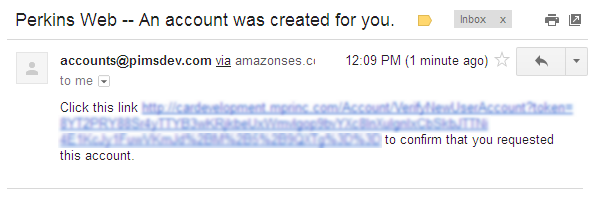 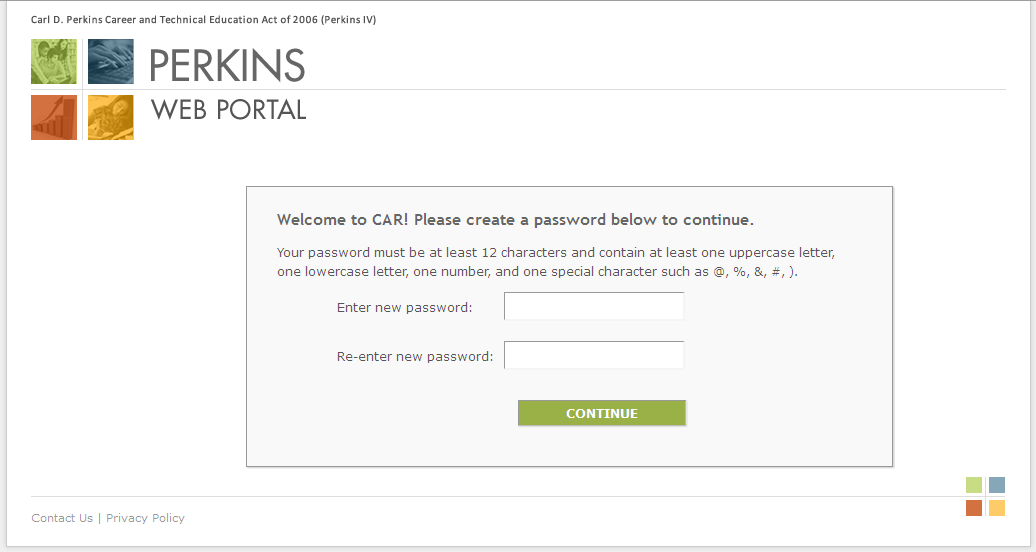 Log in to the Perkins Web Portal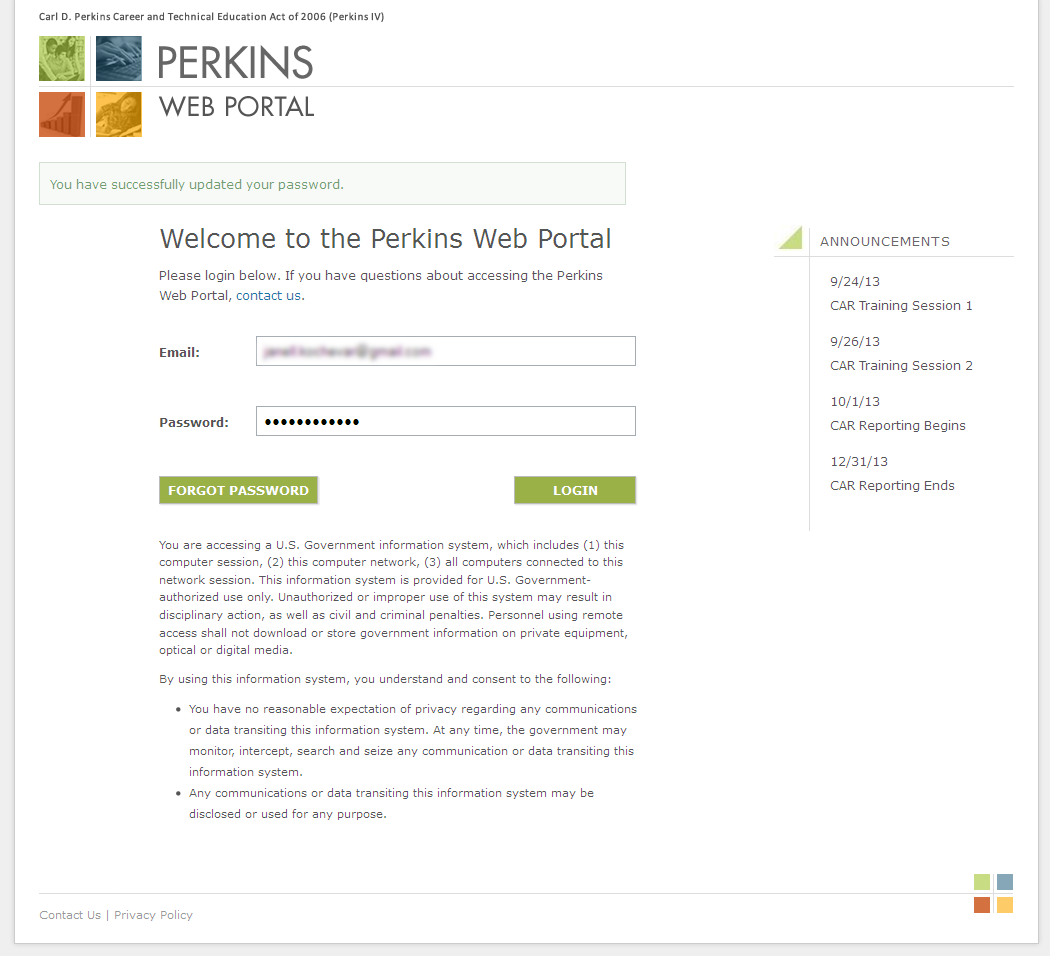 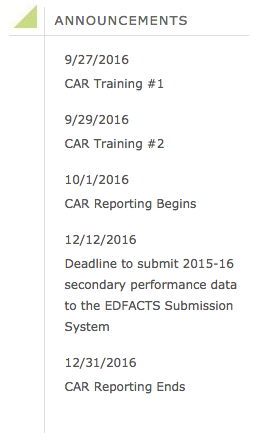 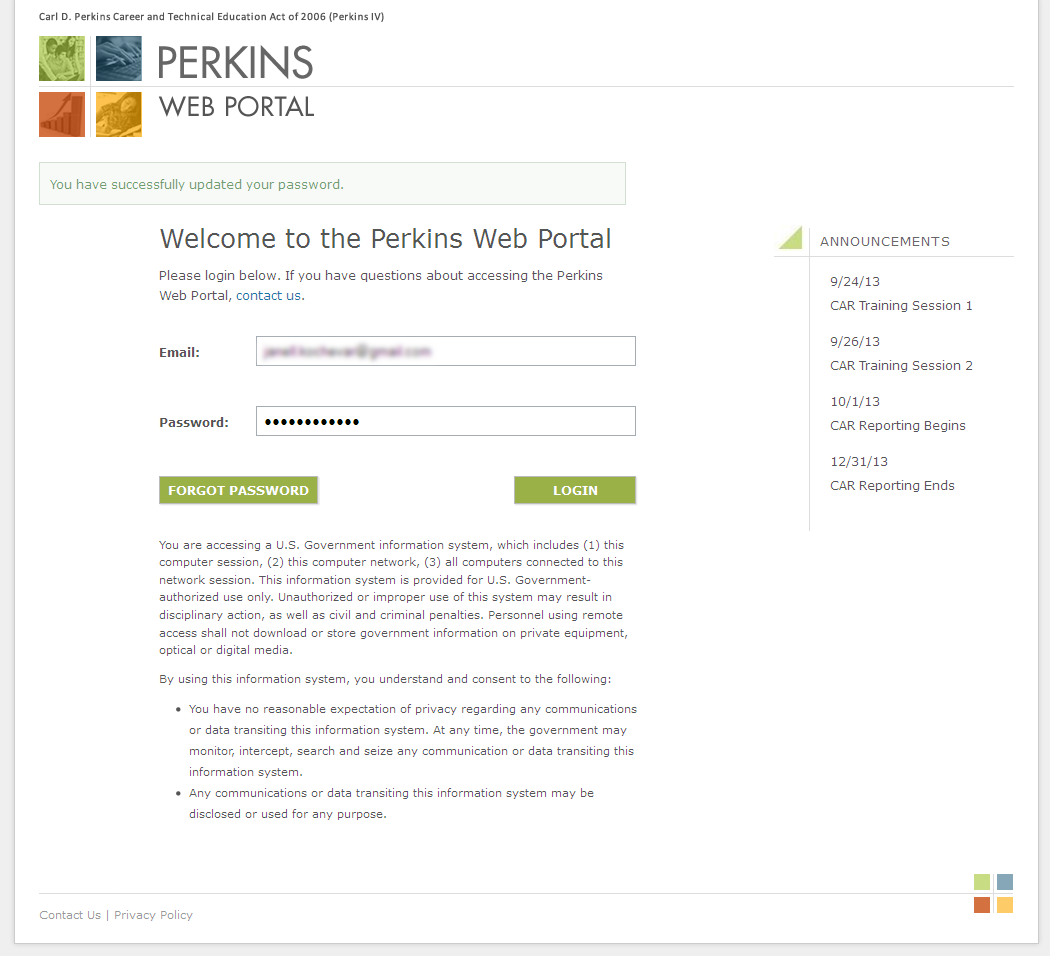 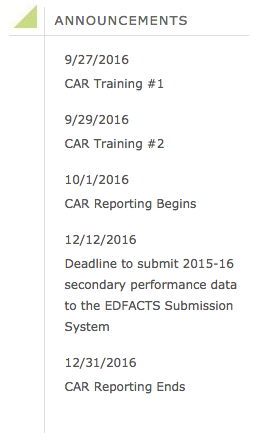 Navigating the Perkins Web Portal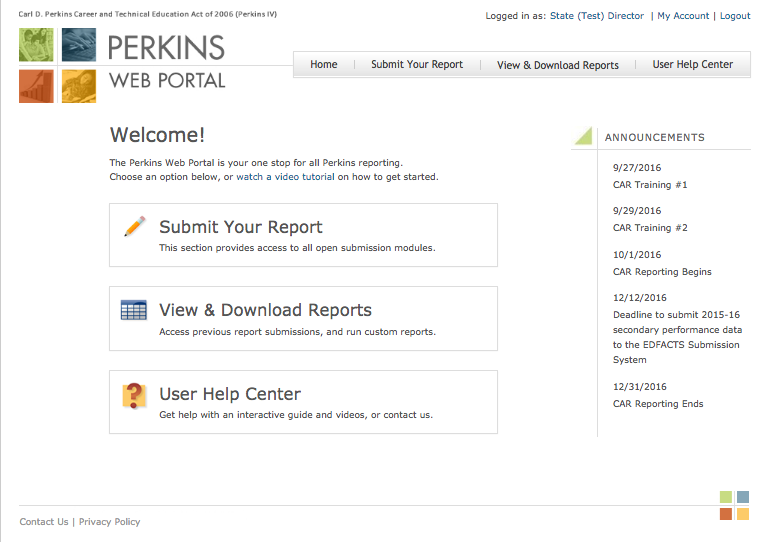 Submit Your Report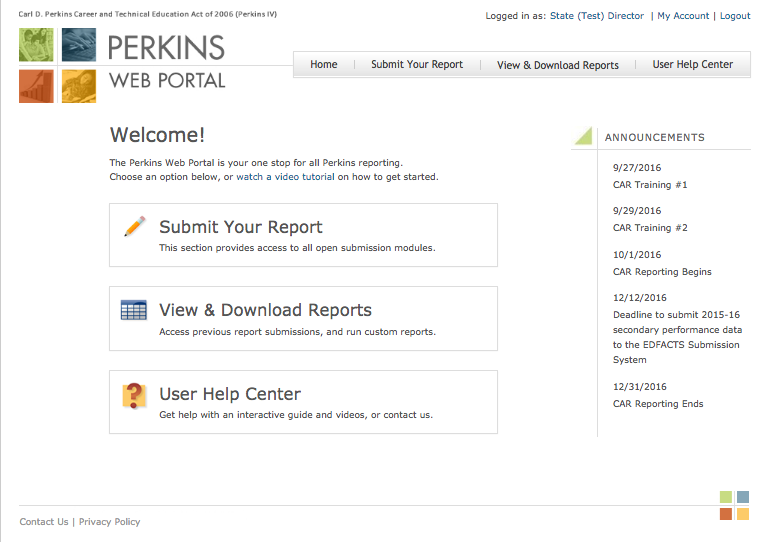 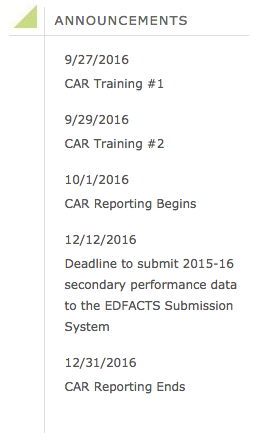 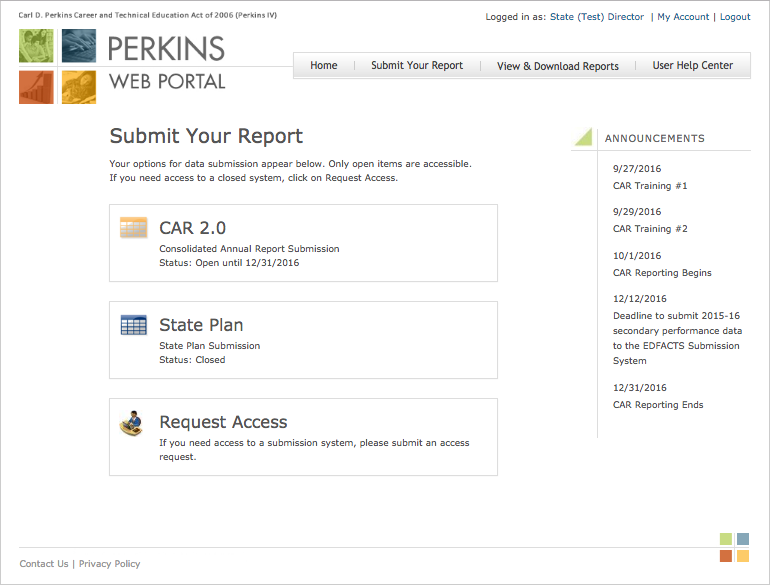 Report Workspace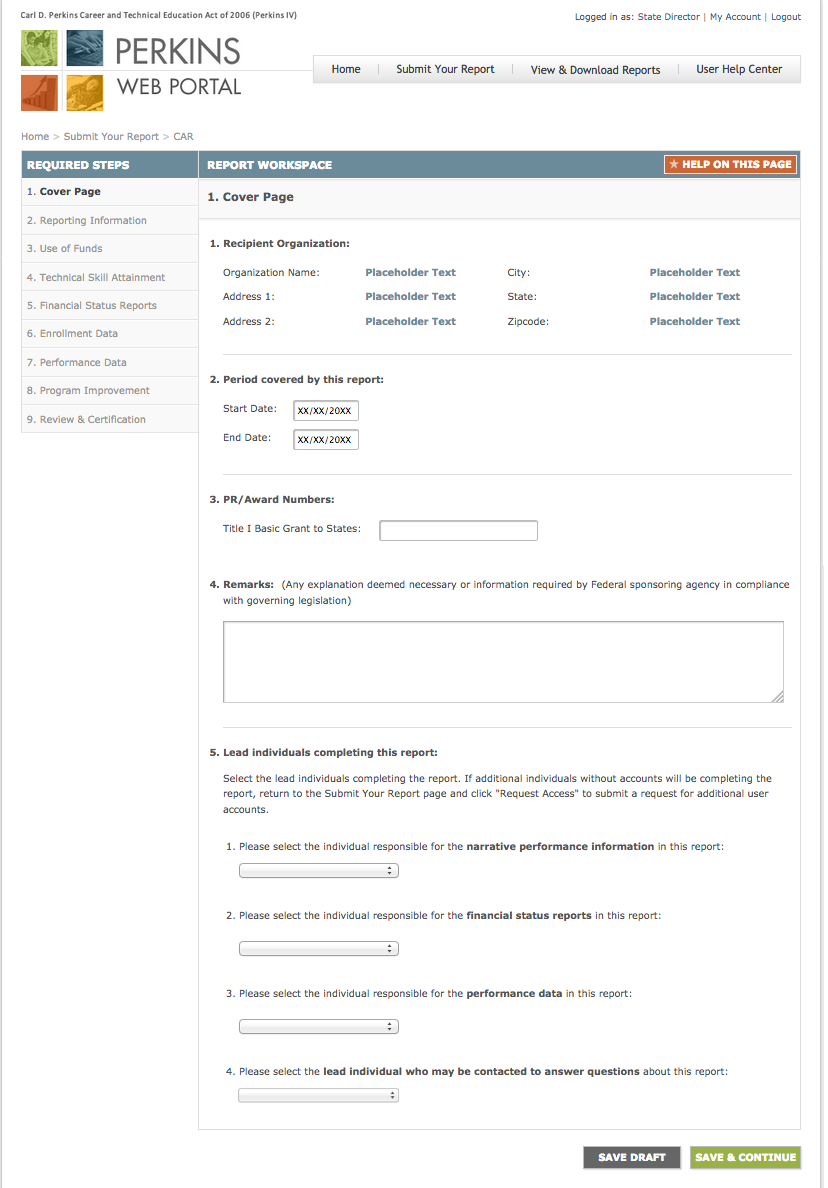 CAR – Step 1. Cover Page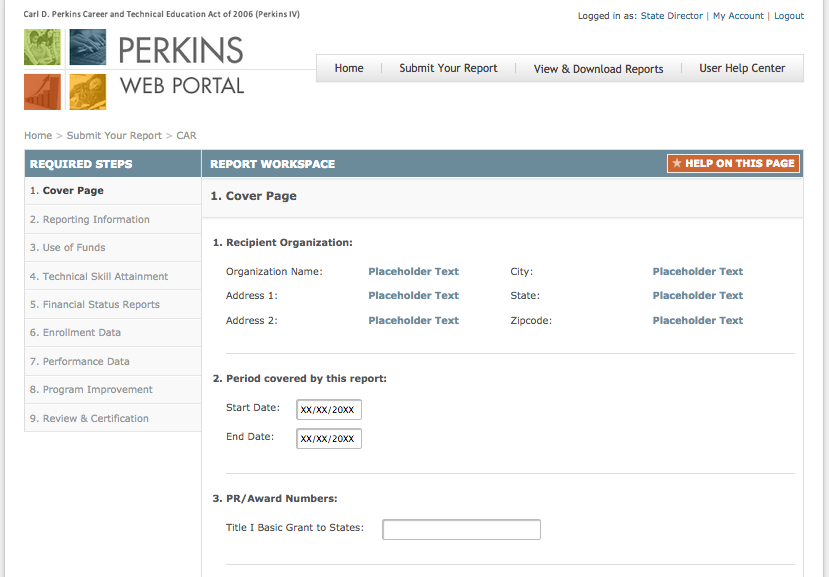 CAR – Step 1. Cover Page (Continued)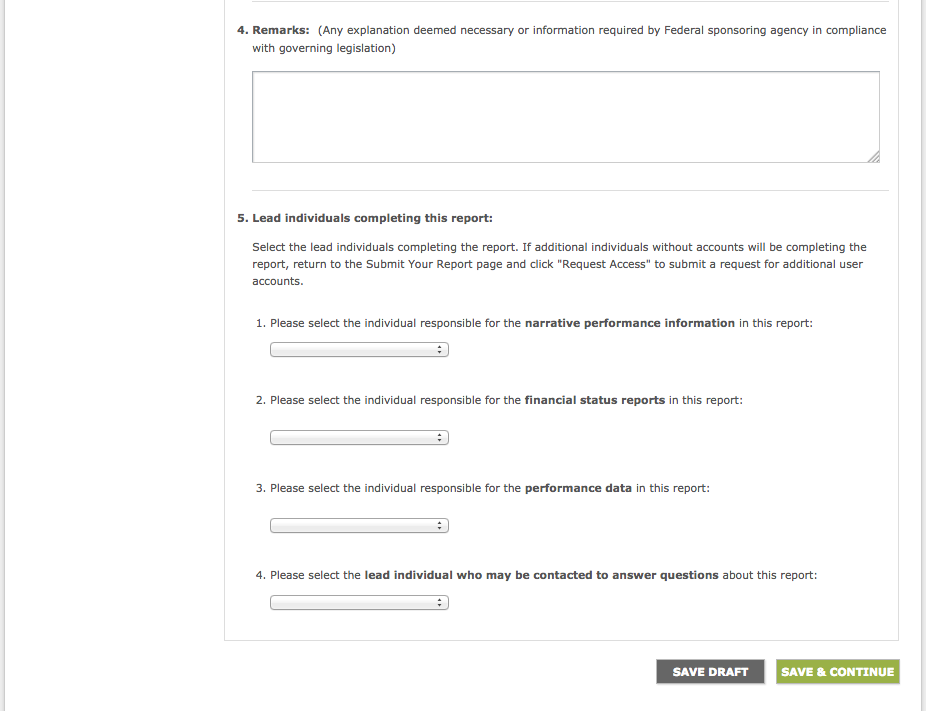 CAR – Step 2. Reporting Information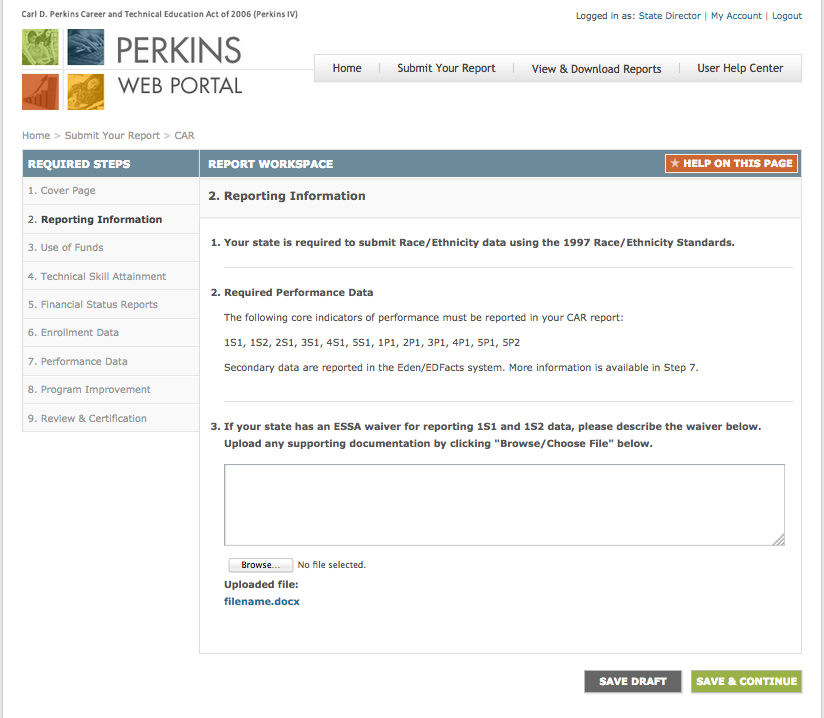 CAR – Step 3. Use of Funds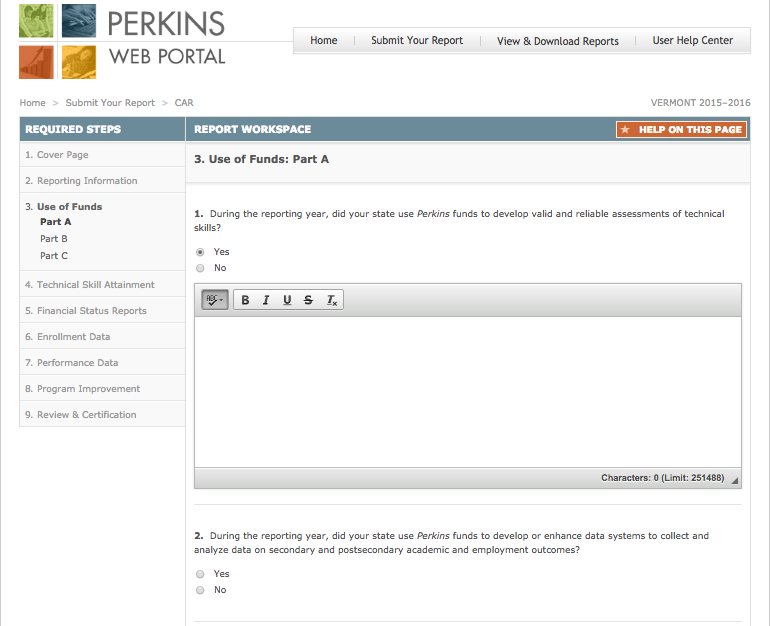 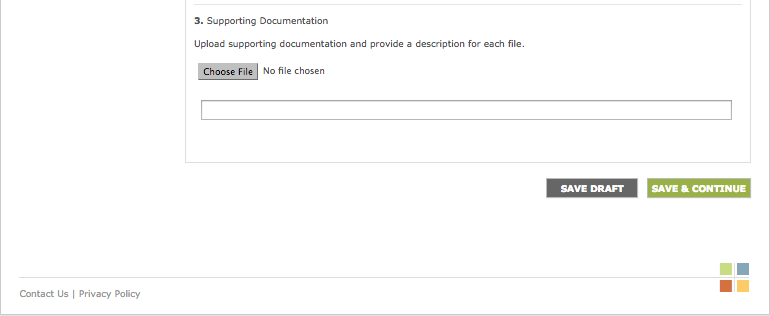 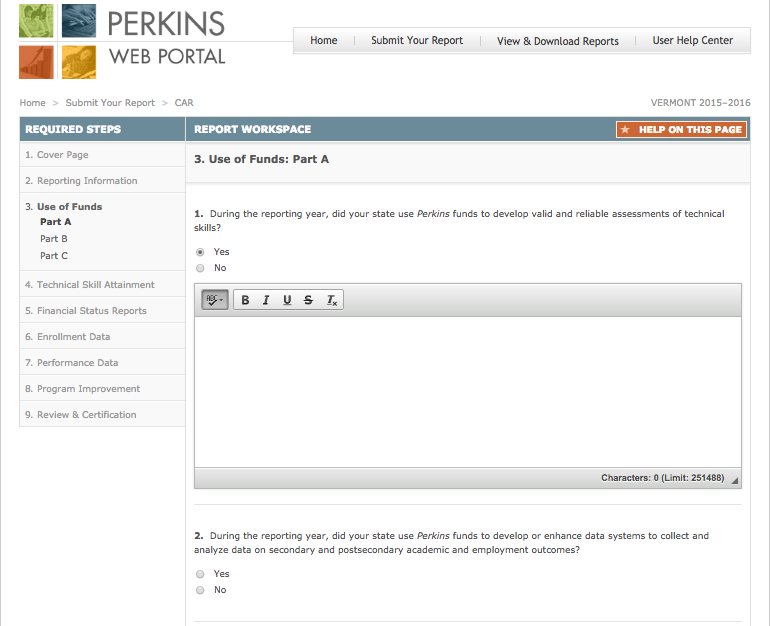 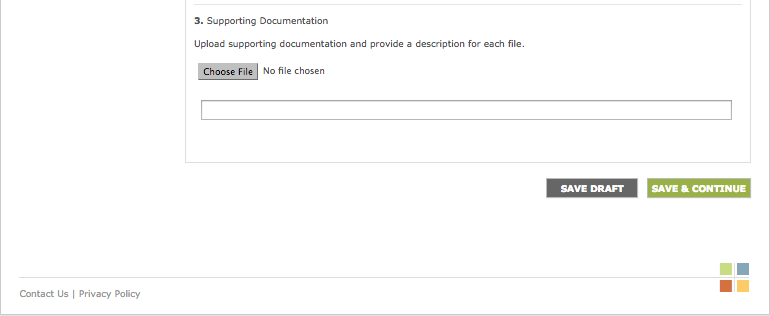 CAR – Step 4. Technical Skill Attainment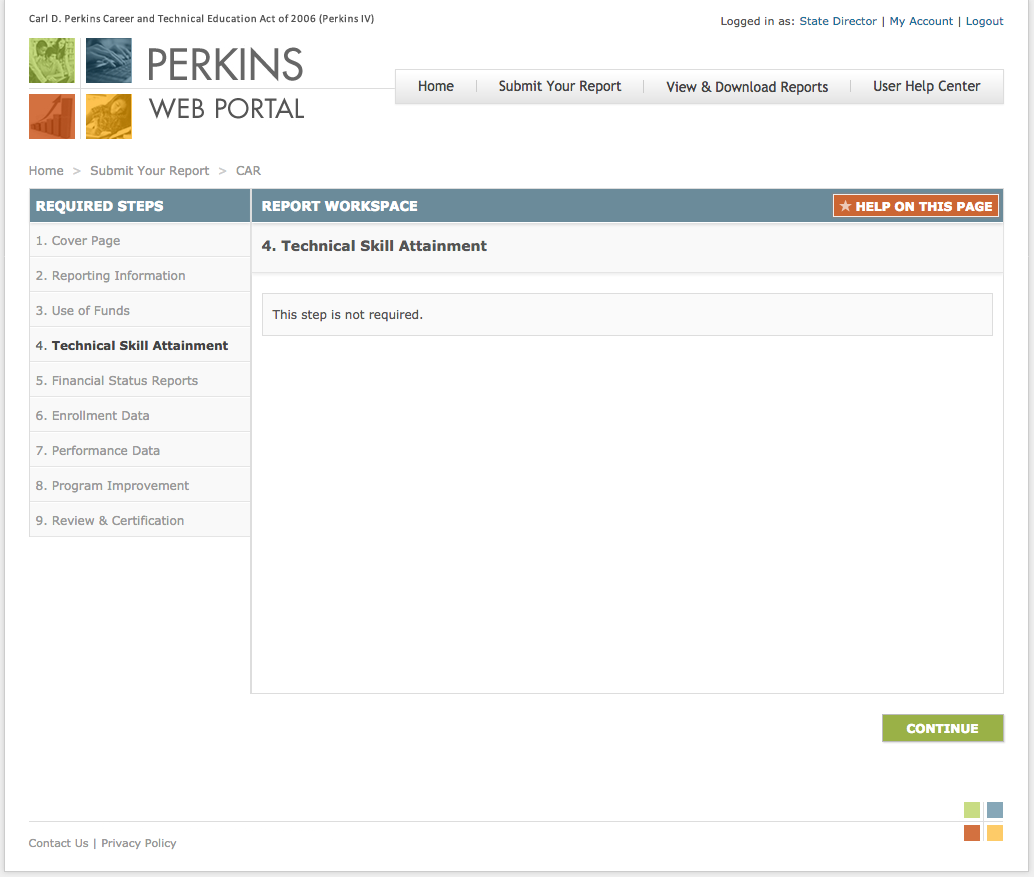 CAR – Step 5a. Interim Financial Status Report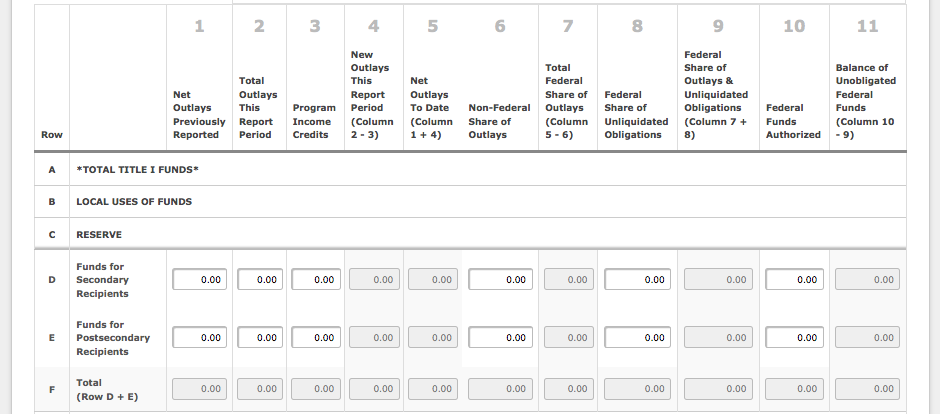 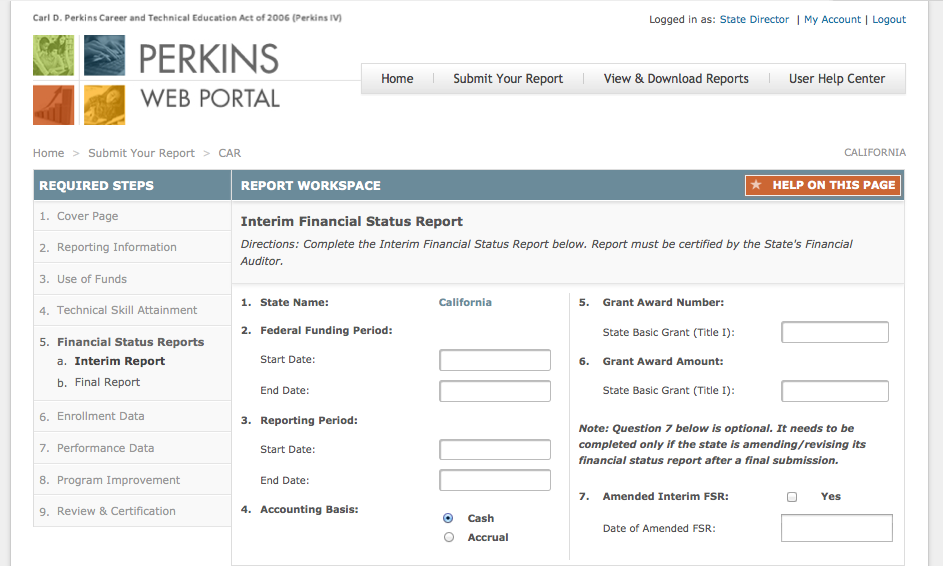 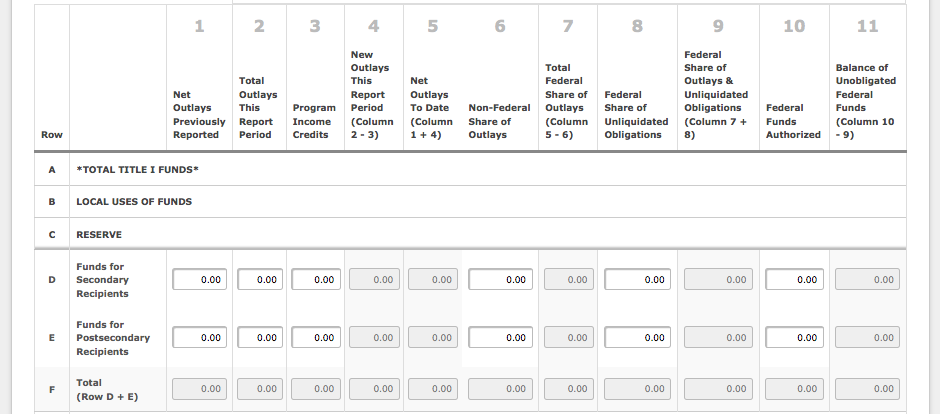 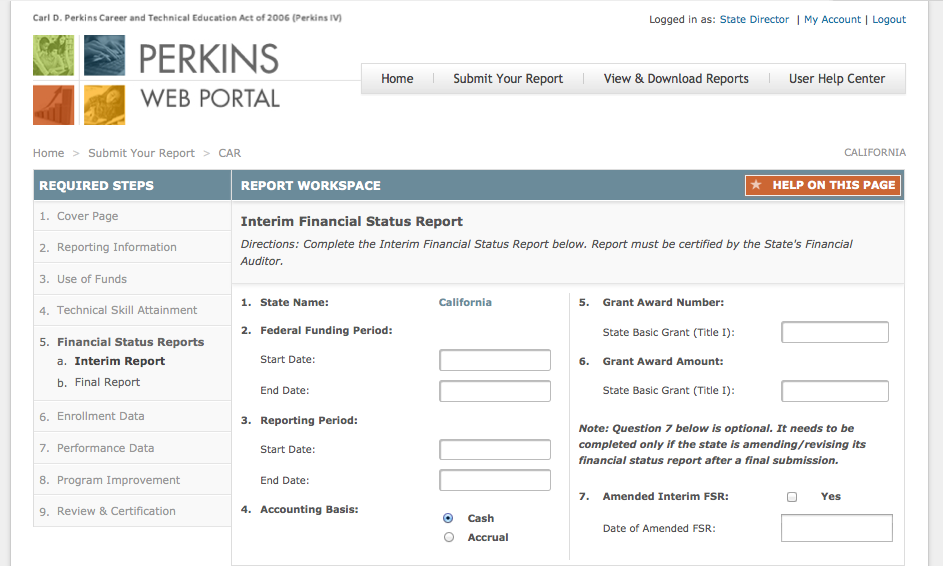 CAR – Step 5a. Interim Financial Status Report (Continued)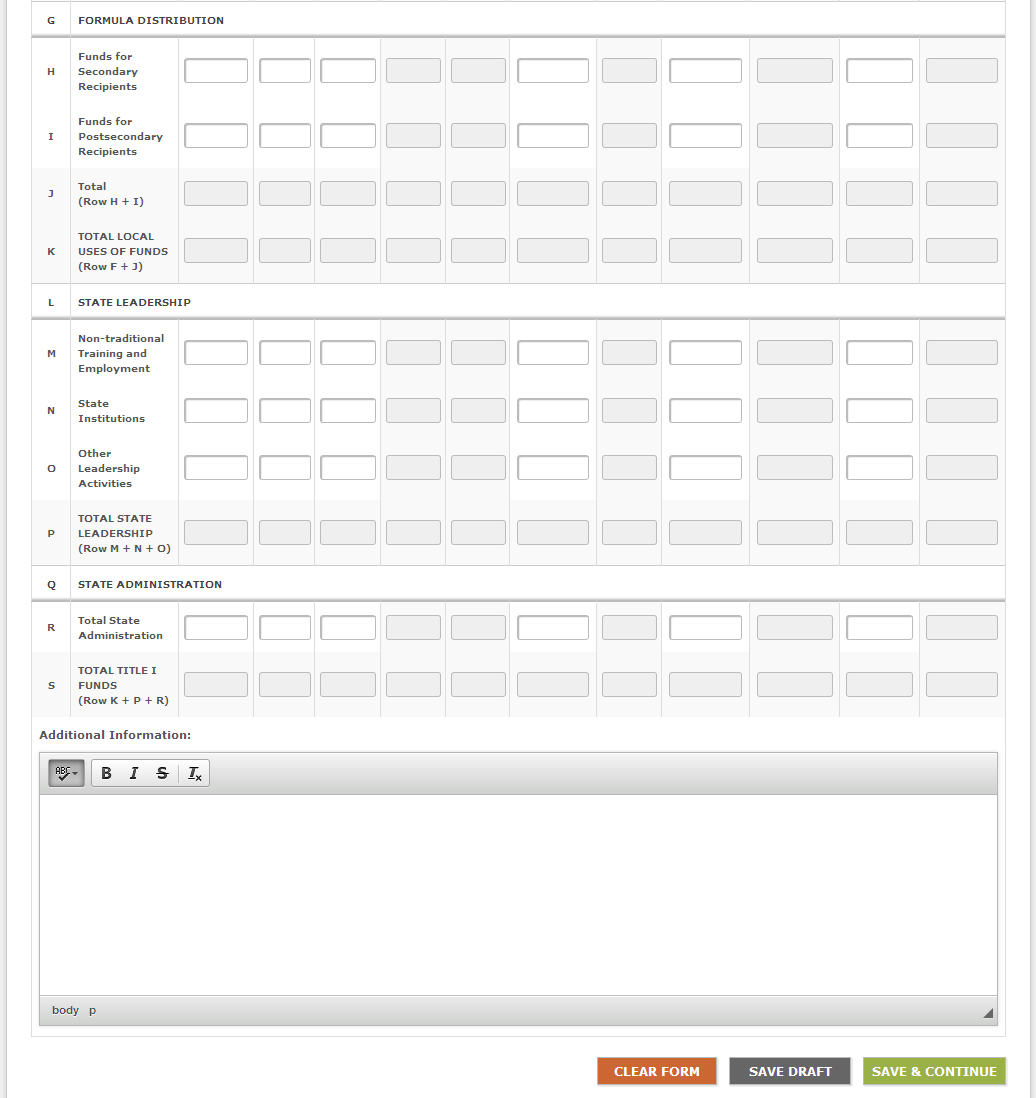 CAR – Step 5a. Interim Financial Status Report (Continued)Instructions for completing the interim FSR matrix:RowsBelow are row headings that appear on the interim FSR matrix, listed in the order they appear from top to bottom on the interim FSR. Unless otherwise specified, a State must provide information for each row category in each of the interim FSR columns.Total Title I Funds— No information needs to be entered for this row. The total amount of the grant award made to the eligible agency under Sec. 111 of Title I of Perkins IV for the funding period covered by the interim FSR.Local Uses of Funds— No information needs to be entered for this row. The total amount of funds under Title I of Perkins IV that the eligible agency distributes to eligible recipients. This amount shall not be less than 85 percent of the total Title I allocation.Reserve— No information needs to be entered for this row. The total amount of funds under Title I of Perkins IV that the eligible agency makes available as a reserve for eligible recipients under Sec. 112(c) of Perkins IV. This amount shall not be more than ten percent of the funds made available for distribution to eligible recipients.Funds for Secondary Recipients— Enter the amounts of reserve funds made available to secondary recipients. Do not enter information in Columns 4, 5, 7, 9, or 11.Funds for Postsecondary Recipients— Enter the amounts of reserve funds made available to postsecondary recipients. Do not enter information in Columns 4, 5, 7, 9, or 11.Total— Do not enter information in row F. The total amount of reserve funds made available to secondary and postsecondary recipients will be automatically calculated for each column by adding rows D and E.Formula Distribution— No information needs to be entered for this row. The total amount of funds under Title I of Perkins IV that the eligible agency distributes by formula under Sec. 131 and 132 of Perkins IV to eligible secondary and postsecondary recipients, respectively, after subtracting any funds to be distributed under a reserve.Funds for Secondary Recipients— Enter the amounts of funds distributed by formula to secondary recipients. Do not enter information in Columns 4, 5, 7, 9, and 11.Funds for Postsecondary Recipients— Enter the amounts of funds distributed by formula to postsecondary recipients. Do not enter information in Columns 4, 5, 7, 9, and 11.Total— Do not enter information in row J. The total amount of funds distributed by formula to eligible recipients will be automatically calculated for each column by adding rows H and I.Total Local Uses of Funds— Do not enter information in row K. The total amount of Title I funds that the eligible agency distributes under the reserve and by formula to eligible recipients will be automatically calculated for each column by adding rows F and J.State Leadership— No information needs to be entered for this row. The total amount of funds under Title I of Perkins IV that the eligible agency uses to carry out the State leadership activities described in Sec. 124 of Perkins IV. This amount shall not be more than ten percent of the eligible agency's total Title I funds.Nontraditional Training and Employment— Enter the amounts of State leadership funds made available for services that prepare individuals for non-traditional fields. This amount shall not be less than $60,000 and not be more than $150,000. Do not enter information in Columns 4, 5, 7, 9, and 11.State Institutions— Enter the amounts of State leadership funds made available to serve individuals in State institutions, such as State correctional institutions and institutions that serve individuals with disabilities. This amount shall not be more than one percent of the eligible agency's total Title I funds. Do not enter information in Columns 4, 5, 7, 9, and 11.Other Leadership Activities— Enter the amounts of other State leadership funds made available. Do not enter information in Columns 4, 5, 7, 9, and 11.Total State Leadership— Do not enter information in row P. The total amount of Title I funds for State leadership activities will be automatically calculated for each column by adding rows M, N, and O.State Administration— No information needs to be entered for this row. The total amount of Title I funds that the eligible agency uses to carry out the State administration activities described in Sec. 121 of Perkins IV. This amount shall not be more than five percent, or $250,000, whichever is greater of the eligible agency's total Title I funds.Total State Administration— Enter the amounts of Title I funds for State administration activities. Do not enter information in Columns 4, 5, 7, 9, and 11.Total Title I Funds— Do not enter information in row S. The total amount of funds that the eligible agency uses to carry out activities under Title I of Perkins IV will be automatically calculated for each column by adding rows K, P, and R. This amount includes funds for local uses, State leadership, and State administration.CAR – Step 5a. Interim Financial Status Report (Continued)Instructions for completing the interim FSR matrix:ColumnsBelow are column headings on the interim FSR matrix, listed in the order they appear from left to right on the interim FSR. The column headings on the interim FSR matrix are used to track expenditures for each of the rows.Net Outlays Previously Reported— Do not enter information in column 1 for the interim FSR.Total Outlays This Report Period— Report first-year expenditures for the interim report. Include any program income and non-Federal outlays made during the reporting period.Program Income Credits— Report program income. Refer to Uniform Guidance at 2 CFR 200.307 for more information and details. This column will be blank in most instances.Net Outlays This Report Period— Do not enter information in column 4. The net outlays will be automatically calculated by subtracting program income credits from total outlays (column 2 - column 3).Net Outlays To Date— Do not enter information in column 5. For the interim report, column 5 will be automatically populated with the amounts from column 4.Non-Federal Share of Outlays— Enter non-Federal outlays, including State expenditures to meet the matching and hold-harmless requirements of sections 112(b) and 323(a) of Perkins IV.Total Federal Share of Outlays— Do not enter information in column 7. The total amount of Federal outlays will be automatically calculated by subtracting non-Federal outlays from net outlays to date (column 5 - column 6).Federal Share of Unliquidated Obligations— Enter the amounts of the Federal share of unliquidated obligations.Federal Share of Outlays and Unliquidated Obligations— Do not enter information in column 9. The total amount Federal outlays made and the Federal share of unliquidated obligations outstanding will be automatically calculated by adding column 7 and column 8.Federal Funds Authorized— Enter the amounts of available resources from the total Title I grant funds earmarked for the specific purposes on each row.Balance of Federal Funds— Do not enter information in column 11. The total amounts of unobligated funds available for the carry-over year for the interim report will be automatically calculated by subtracting column 9 from column 10.CAR – Step 5b. Final Financial Status Report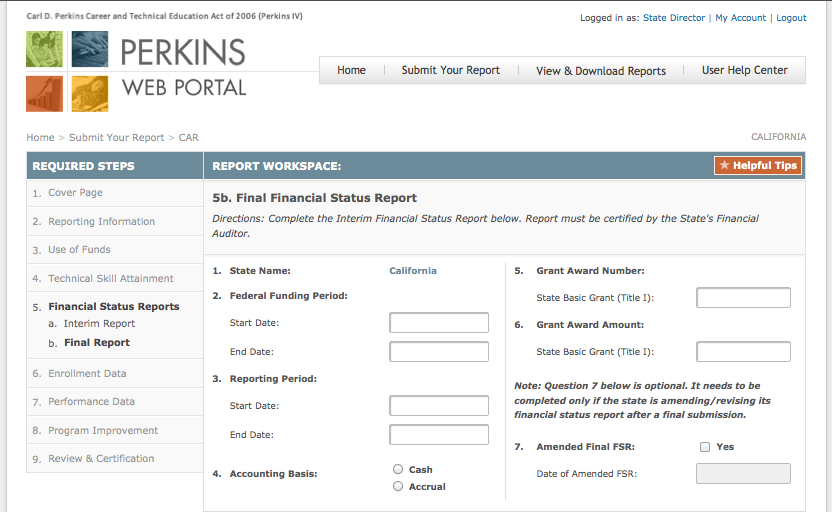 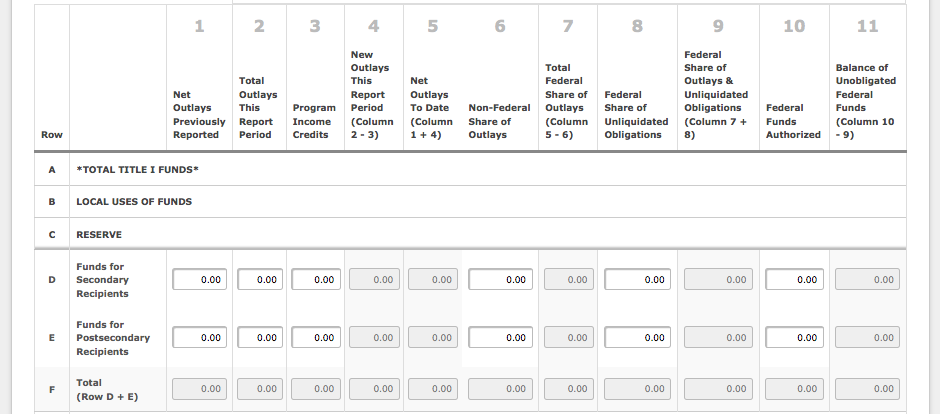 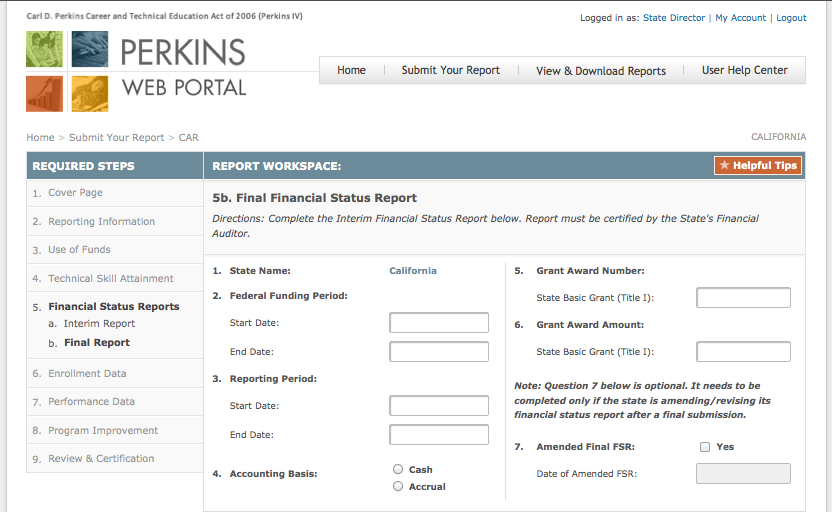 CAR – Step 5b. Final Financial Status Report (Continued)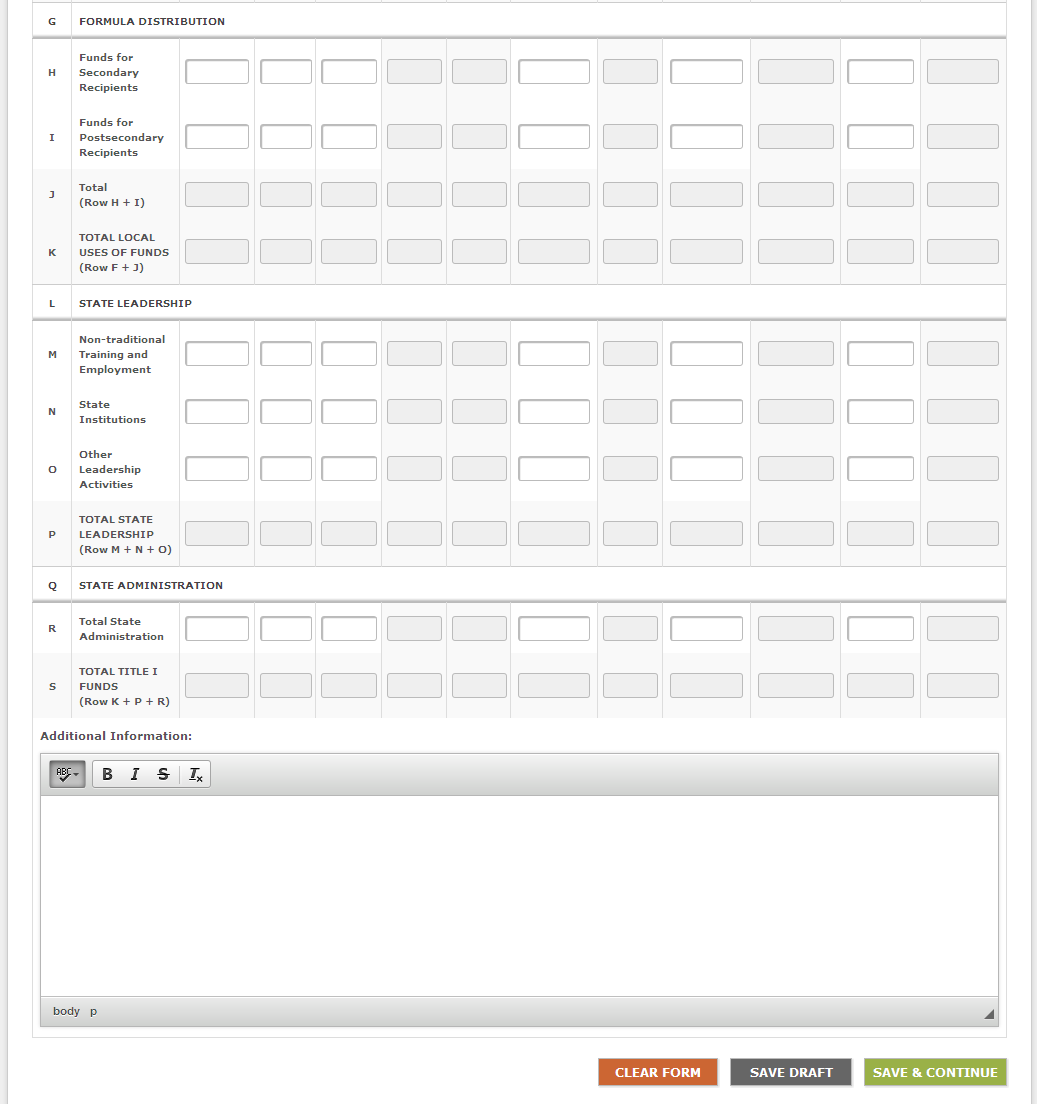 CAR – Step 5b. Final Financial Status Report (Continued)Instructions for completing the final FSR matrix:RowsBelow are row headings that appear on the final FSR matrix, listed in the order they appear from top to bottom on the final FSR. Unless otherwise specified, a State must provide information for each row category in each of the final FSR columns.Total Title I Funds— No information needs to be entered for this row. The total amount of the grant award made to the eligible agency under Sec. 111 of Title I of Perkins IV for the funding period covered by the interim FSR.Local Uses of Funds— No information needs to be entered for this row. The total amount of funds under Title I of Perkins IV that the eligible agency distributes to eligible recipients. This amount shall not be less than 85 percent of the total Title I allocation.Reserve— No information needs to be entered for this row. The total amount of funds under Title I of Perkins IV that the eligible agency makes available as a reserve for eligible recipients under Sec. 112(c) of Perkins IV. This amount shall not be more than ten percent of the funds made available for distribution to eligible recipients.Funds for Secondary Recipients— Enter the amounts of reserve funds made available to secondary recipients. Do not enter information in Columns 4, 5, 7, 9, or 11.Funds for Postsecondary Recipients— Enter the amounts of reserve funds made available to postsecondary recipients. Do not enter information in Columns 4, 5, 7, 9, or 11.Total— Do not enter information in row F. The total amount of reserve funds made available to secondary and postsecondary recipients will be automatically calculated for each column by adding rows D and E.Formula Distribution— No information needs to be entered for this row. The total amount of funds under Title I of Perkins IV that the eligible agency distributes by formula under Sec. 131 and 132 of Perkins IV to eligible secondary and postsecondary recipients, respectively, after subtracting ay funds to be distributed under a reserve.Funds for Secondary Recipients— Enter the amounts of funds distributed by formula to secondary recipients. Do not enter information in Columns 4, 5, 7, 9, and 11.Funds for Postsecondary Recipients— Enter the amounts of funds distributed by formula to postsecondary recipients. Do not enter information in Columns 4, 5, 7, 9, and 11.Total— Do not enter information in row J. The total amount of funds distributed by formula to eligible recipients will be automatically calculated for each column by adding rows H and I.Total Local Uses of Funds— Do not enter information in row K. The total amount of Title I funds that the eligible agency distributes under the reserve and by formula to eligible recipients will be automatically calculated for each column by adding rows F and J.State Leadership— No information needs to be entered for this row. The total amount of funds under Title I of Perkins IV that the eligible agency uses to carry out the State leadership activities described in Sec. 124 of Perkins IV. This amount shall not be more than ten percent of the eligible agency's total Title I funds.Nontraditional Training and Employment— Enter the amounts of State leadership funds made available for services that prepare individuals for non-traditional fields. This amount shall not be less than $60,000 and not be more than $150,000. Do not enter information in Columns 4, 5, 7, 9, and 11.State Institutions— Enter the amounts of State leadership funds made available to serve individuals in State institutions, such as State correctional institutions and institutions that serve individuals with disabilities. This amount shall not be more than one percent of the eligible agency's total Title I funds. Do not enter information in Columns 4, 5, 7, 9, and 11.Other Leadership Activities— Enter the amounts of other State leadership funds made available. Do not enter information in Columns 4, 5, 7, 9, and 11.Total State Leadership— Do not enter information in row P. The total amount of Title I funds for State leadership activities will be automatically calculated for each column by adding rows M, N, and O.State Administration— No information needs to be entered for this row. The total amount of Title I funds that the eligible agency uses to carry out the State administration activities described in Sec. 121 of Perkins IV. This amount shall not be more than five percent, or $250,000, whichever is greater of the eligible agency's total Title I funds.Total State Administration— Enter the amounts of Title I funds for State administration activities. Do not enter information in Columns 4, 5, 7, 9, and 11.Total Title I Funds— Do not enter information in row S. The total amount of funds that the eligible agency uses to carry out activities under Title I of Perkins IV will be automatically calculated for each column by adding rows K, P, and R. This amount includes funds for local uses, State leadership, and State administration.CAR – Step 5b. Final Financial Status Report (Continued)Instructions for completing the final FSR matrix:ColumnsBelow are column headings on the final FSR matrix, listed in the order they appear from left to right on the final FSR. The column headings on the final FSR matrix are used to track expenditures for each of the rows.Net Outlays Previously Reported— Enter expenditures from column 5 (Net Outlays To Date) from the interim financial report for this grant.Total Outlays This Report Period— Report carry-over expenditures for the final report. Include any program income and non-Federal outlays made during the reporting period.Program Income Credits— Report program income. Refer to Uniform Guidance at 2 CFR 200.307 for more information and details. This column will be blank in most instances.Net Outlays This Report Period— Do not enter information in column 4. The net outlays will be automatically calculated by subtracting program income credits from total outlays (column 2 - column 3).Net Outlays To Date— Do not enter information in column 5. For the final report, column 5 will be automatically populated with the amounts from column 4.Non-Federal Share of Outlays— Enter non-Federal outlays, including State expenditures to meet the matching and hold-harmless requirements of sections 112(b) and 323(a) of Perkins IV.Total Federal Share of Outlays— Do not enter information in column 7. The total amount of Federal outlays will be automatically calculated by subtracting non-Federal outlays from net outlays to date (column 5 - column 6).Federal Share of Unliquidated Obligations— Enter the amounts of the Federal share of unliquidated obligations.Federal Share of Outlays and Unliquidated Obligations— Do not enter information in column 9. The total amount Federal outlays made and the Federal share of unliquidated obligations outstanding will be automatically calculated by adding column 7 and column 8.Federal Funds Authorized— Enter the amounts of available resources from the total Title I grant funds earmarked for the specific purposes on each row.Balance of Federal Funds— Do not enter information in column 11. The total amounts of unobligated funds will be automatically calculated by subtracting column 9 from column 10. These are lapsed funds that the State will be returning to the Federal Treasury.CAR – Step 6. Enrollment Data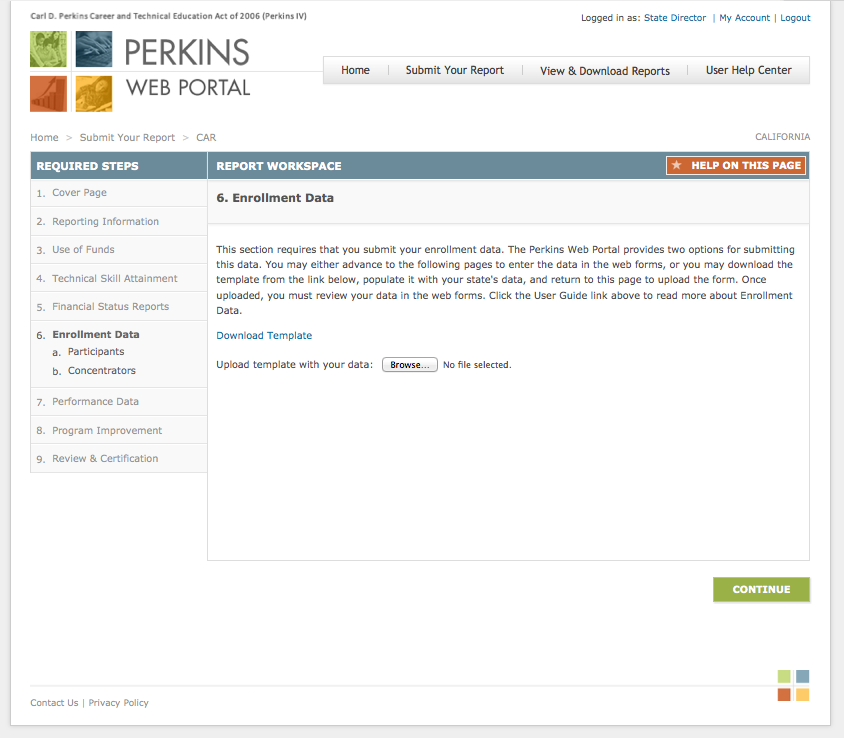 CAR – Step 6a. Enrollment Data for CTE Participants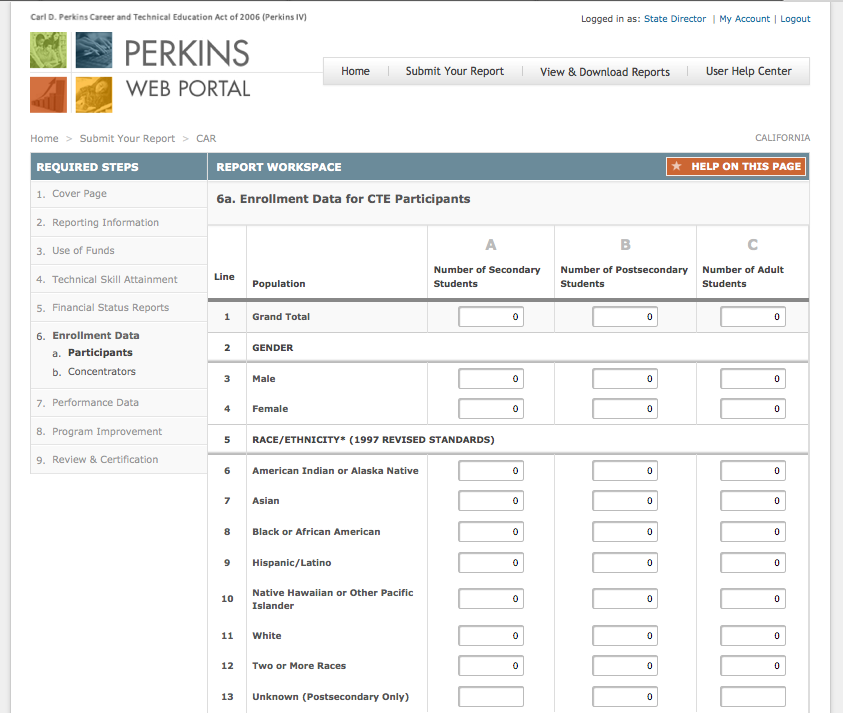 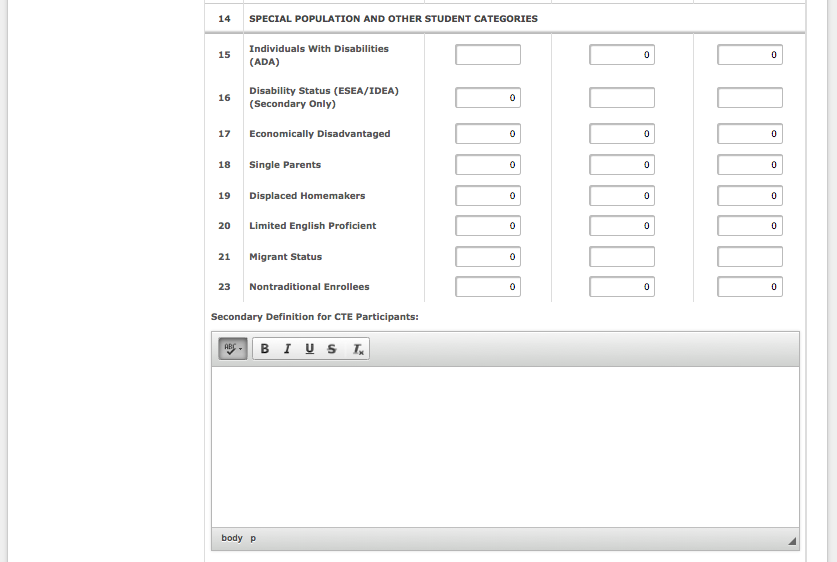 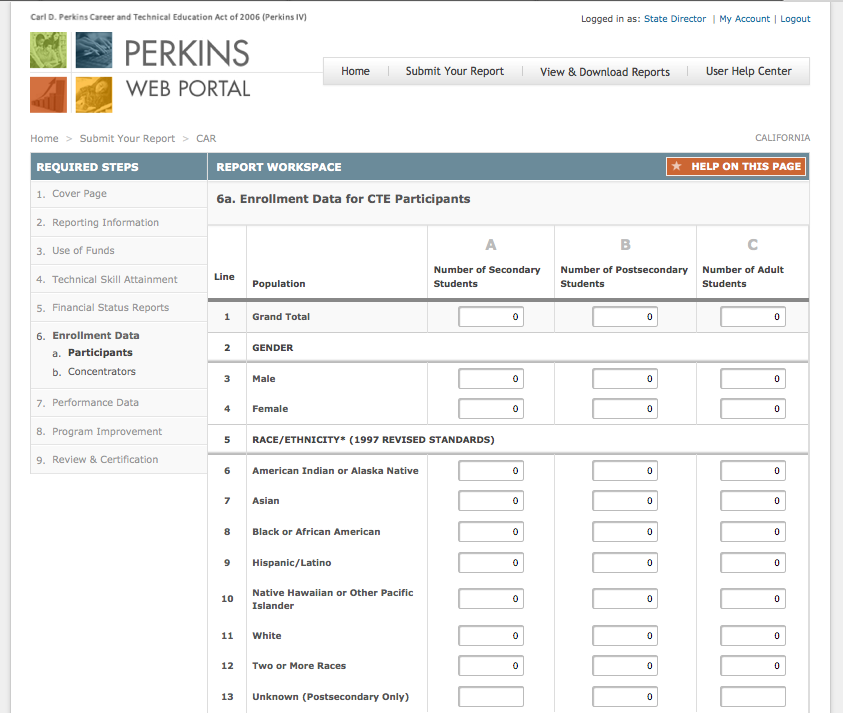 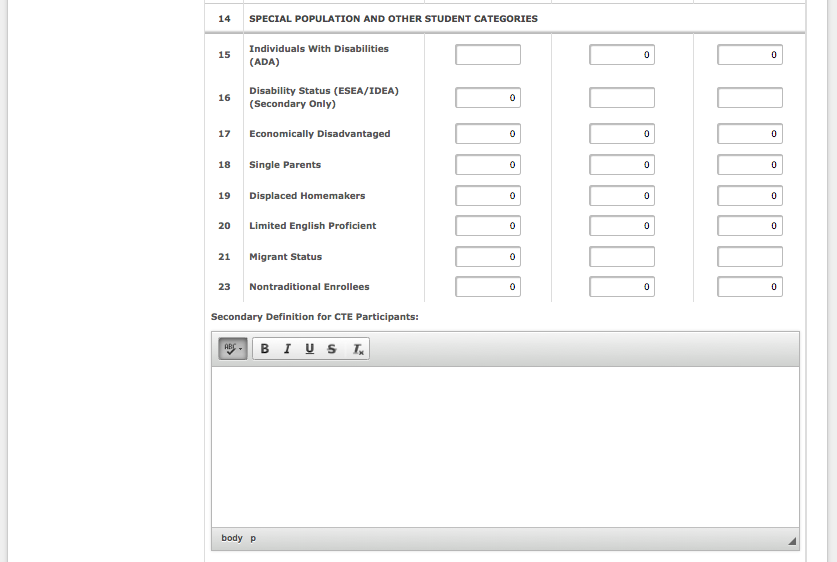 CAR – Step 6a. Enrollment Data for CTE Participants (Continued)Instructions for completing this form:Grand Total— Do not enter information in row 1. The grand total for each category of students will be automatically calculated by adding row 3 and row 4.Gender— No information needs to be entered for this row. The gender count of participants enrolled in one or more State CTE approved courses.Male— Enter unduplicated counts of male students enrolled in one or more State CTE approved courses for columns A–E.Female— Enter unduplicated counts of female students enrolled in one or more State CTE approved courses for columns A–E.Race/ethnicity (1997 Revised Standards)— No information needs to be entered for this row. The ethnicity count of the students enrolled in one or more State CTE approved course. States must use the 1997 standards for race and ethnicity.

Rows 6-13: Enter ethnicity counts for students enrolled in one or more State CTE approved courses for columns A–E. May contain a duplicated student enrollment count.American Indian or Alaskan Native— A person having origins in any of the original peoples of North and South America (including Central America), and who maintains a tribal affiliation or community attachment.Asian— A person having origins in any of the original peoples of the Far East, East, Southeast Asia, or the Indian subcontinent including, for example, Cambodia, China, India, Japan, Korea, Malaysia, Pakistan, the Philippine Islands, Thailand, and Vietnam.Black or African American— A person having origins in any of the Black racial groups of Africa.Hispanic/Latino— A person of Cuban, Mexican, Puerto Rican, South or Central American, or other Spanish culture or origin.Native Hawaiian or Other Pacific Islander— A person having origins in any of the original peoples of Hawaii, Guam, Samoa, or other Pacific Islands.White— A person having origins in any of the original peoples of Europe, the Middle East, or North Africa.Two or More Races— A person belonging to two or more racial groups.Unknown (Postsecondary only)— A postsecondary student who does not self-identify a race and/or ethnicity on a local information collection.Special Population and Other Student Categories— No information needs to be entered for this row. The special population count of the students enrolled in one or more State CTE approved courses. Unless otherwise noted, the following categories and definitions are described in section 3 of Perkins IV.Rows 15–23: Enter special population counts for students enrolled in one or more State CTE approved courses. These rows may contain a duplicated student enrollment count; for example, a student may be both "limited English proficient" and "economically disadvantaged.”

CAR – Step 6a. Enrollment Data for CTE Participants (Continued)Individual With Disabilities (ADA) (Postsecondary and adult only)— Individuals with any disability as defined in section 3 of the Americans with Disabilities Act of 1990 (ADA). Under section 3(2) of the ADA, the term "disability" means, with respect to an individual a physical or mental impairment that substantially limits one or more of the major life activities of such individual;a record of such an impairment; or being regarded as having such impairment. (as described in paragraph ((3))Disability Status (ESEA/IDEA) (Secondary only) – The term “disability status” as used in section 1111(h)(1)(C)(i) of ESEA refers to a “child with a disability,” which under section 9101 of ESEA has the same meaning as the term in section 1401 of the Individuals With Disabilities Education Act. Under section 1401(3) of the IDEA, the term “child with disability” means a childwith intellectual disabilities, hearing impairments (including deafness), speech or language impairments, visual impairments (including blindness), serious emotional disturbance (referred to in this chapter as “emotional disturbance”), orthopedic impairments, autism, traumatic brain injury, other health impairments, or specific learning disabilities; andwho, by reason thereof, needs special education and related services.Economically Disadvantaged— Individuals from economically disadvantaged families, including foster children.Single Parents— The term "single parents" includes single pregnant women.Displaced Homemakers— Individuals who have worked primarily without remuneration to care for a home and family and for that reason has diminished marketable skills; (ii) have been dependent on the income of another family member but is no longer supported by that income; or (iii) are a parent whose youngest dependent child will become ineligible to receive assistance under part A of title IV of the Social Security Act (42 U.S.C. 601 et seq.) not later than 2 years after the date on which the parent applies for assistance under this title; andare unemployed or underemployed and are experiencing difficulty in obtaining or upgrading employment.Limited English Proficient— Secondary school students, adults, or out-of-school youth who have limited ability in speaking, reading, writing, or understanding the English language, and whose native language is a language other than English; orwho live in a family or community environment in which a language other than English is the dominant language.Migrant Status— The term “migrant status” as used in section 1111(h)(1)(C)(i) of the ESEA is not defined; however, the Department strongly encourages a State to use the same definition of “migrant status” as a State uses in its annual State report card and as approved in its Consolidated State Accountability Workbook.Nontraditional Enrollees— Occupations or fields of work, including careers in computer science, technology, and other current and emerging high skill occupations, for which individuals from one gender comprise less than 25 percent of the individuals employed in each such occupation or field of work.CAR – Step 6b. Enrollment Data for CTE Concentrators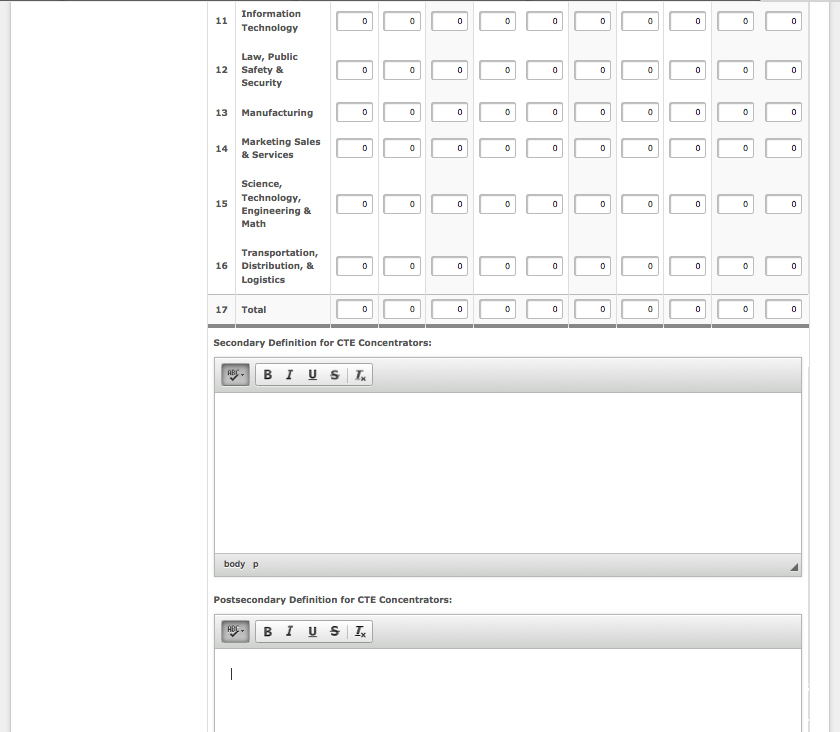 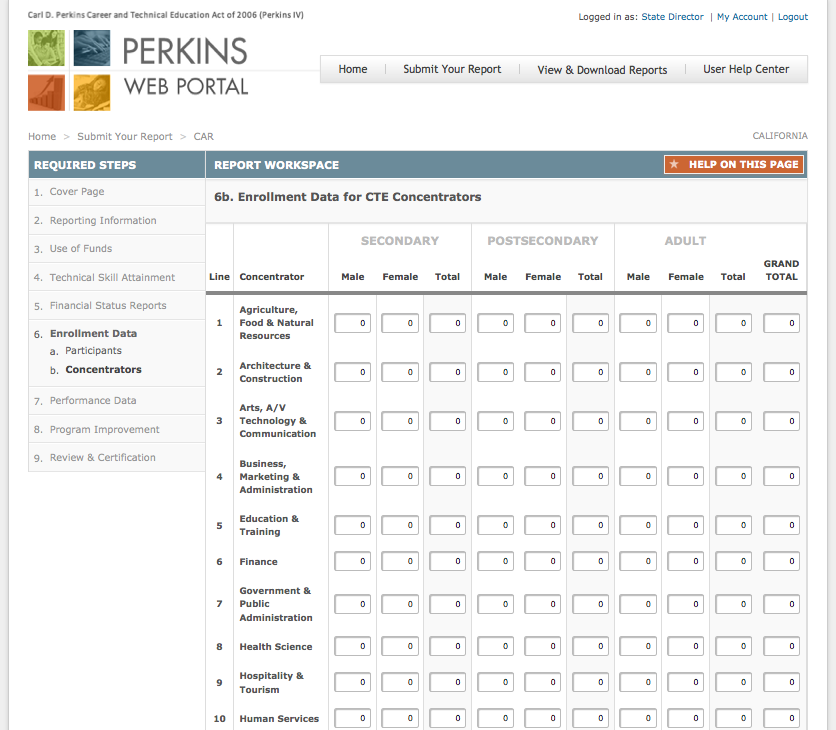 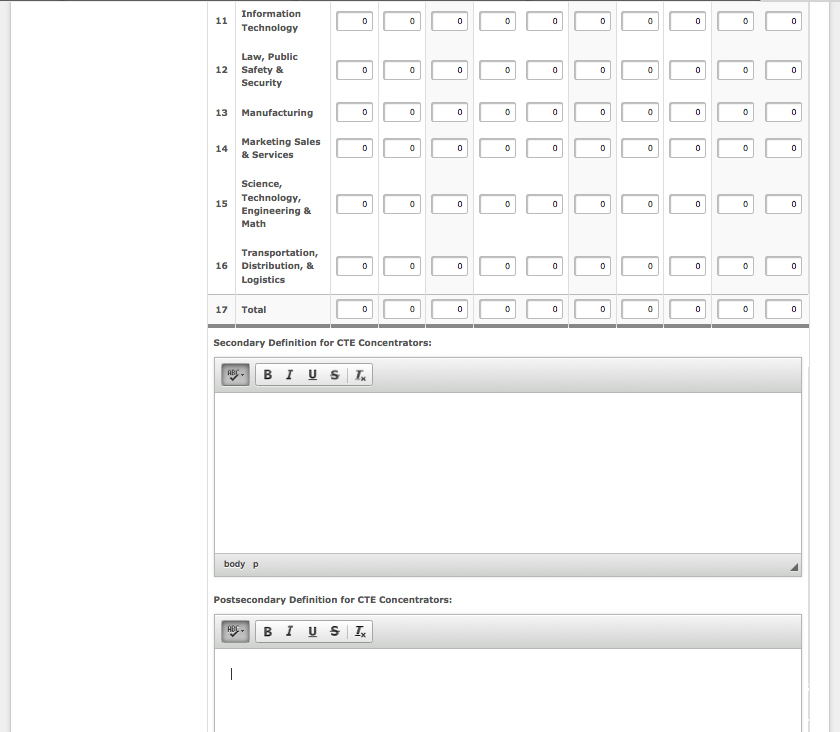 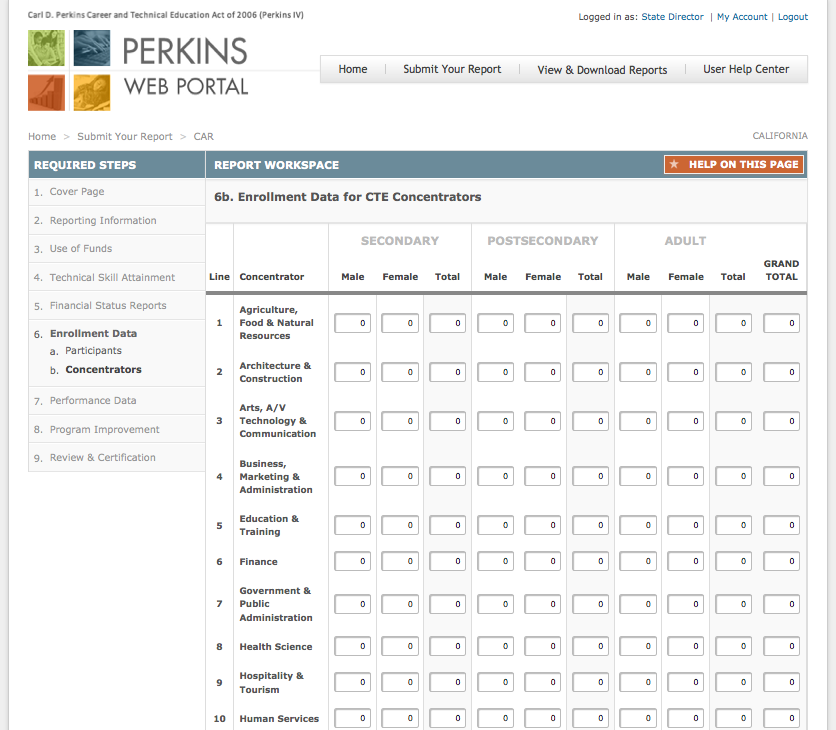 CAR – Step 7. Performance Data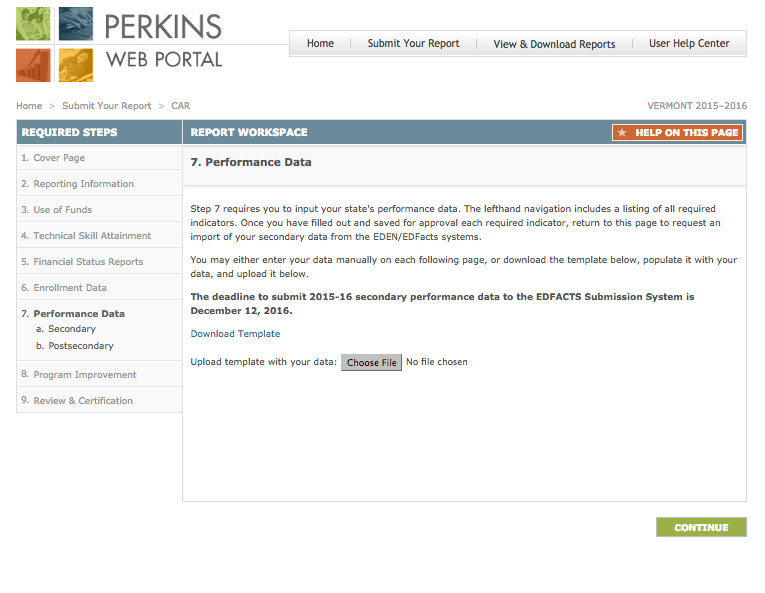 CAR – Step 7. Performance Data (Continued)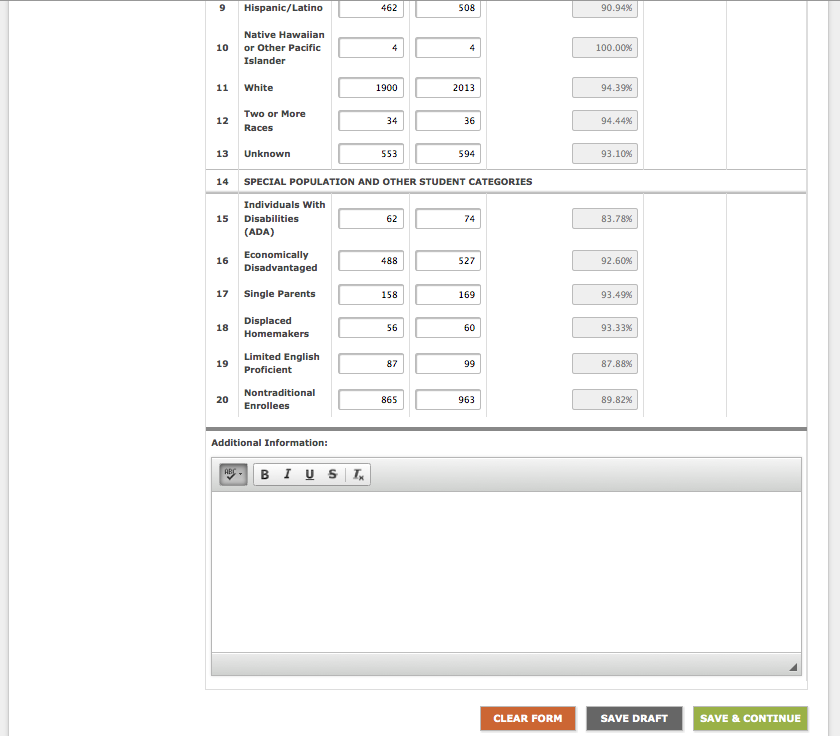 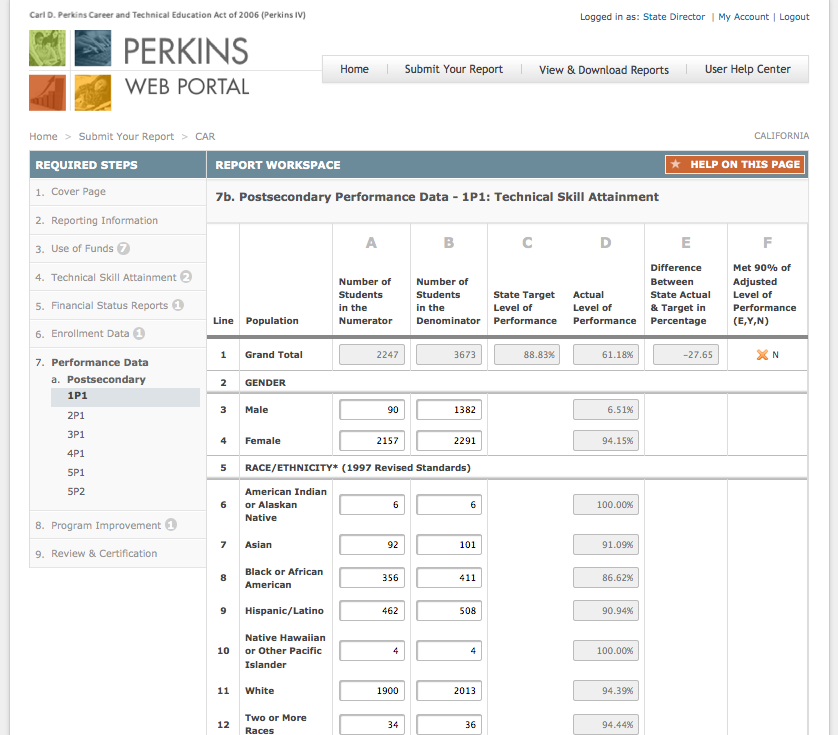 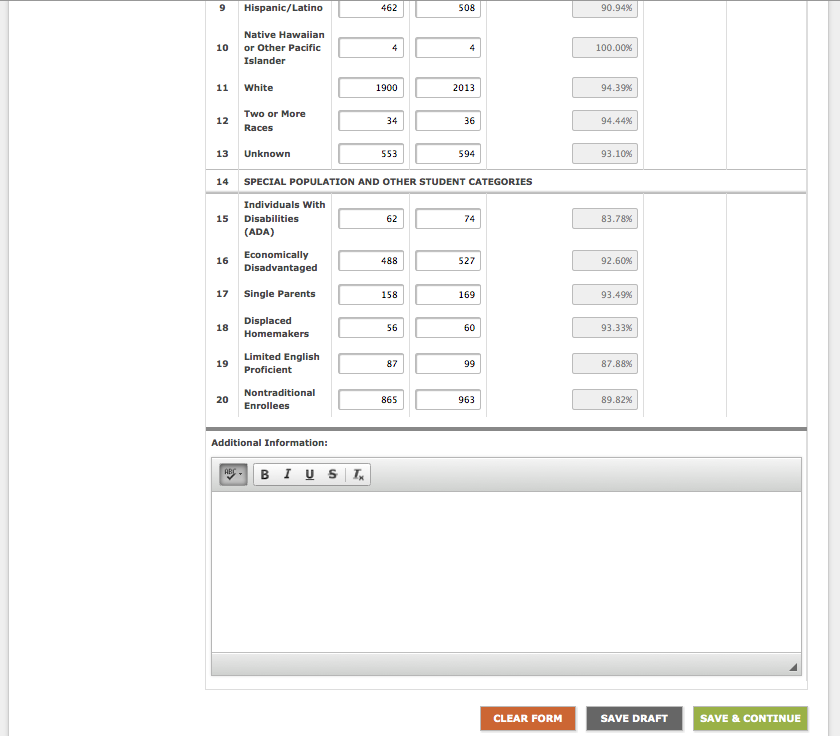 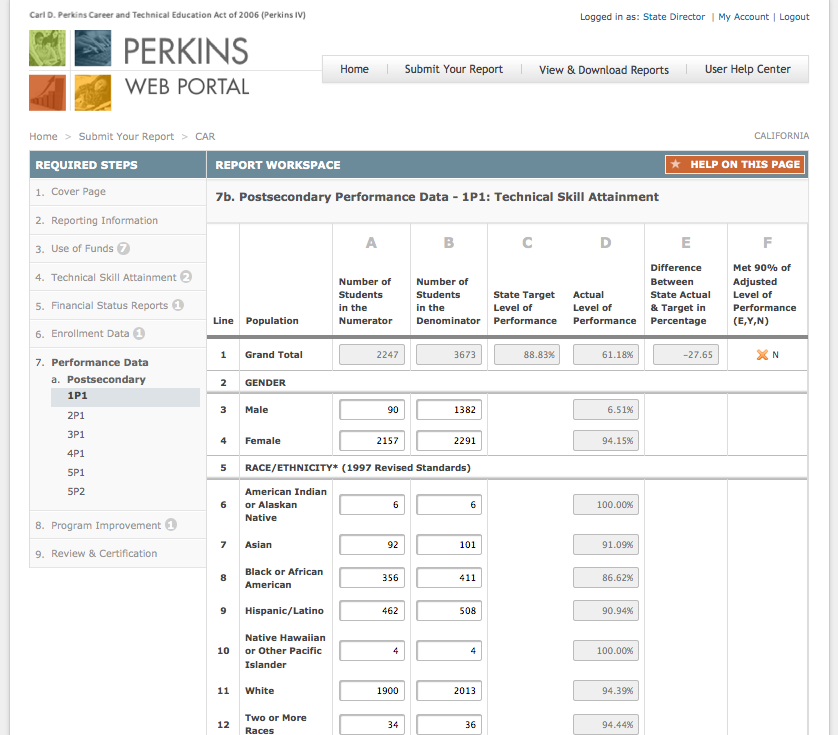 CAR – Step 7. Performance Data (Continued)Instructions for completing this form:Columns Number of Students in the Numerator— Enter the total number of secondary career and technical education concentrators meeting the State's numerator definition for each population row.Number of Students in the Denominator— Enter the total number of secondary career and technical education concentrators meeting the State's denominator definition for each population row.State Adjusted Level of Performance— Do not enter data in column C. The State adjusted levels of performance will be automatically populated in the matrix.Actual Level of Performance— Do not enter data in column D. The actual levels of performance will be automatically calculated.Adjusted Versus Actual Level of Performance— Do not enter data in column E. The actual levels of performance will be automatically calculated by subtracting column D from column E.Met 90 Percent of Adjusted Level of Performance— Do not enter data in column F. The column will automatically calculate and display a “Y” if at least 90 percent of the adjusted level of performance was met and an “N” if it was not met.RowsGrand Total— Do not enter information in third row. The grand total for each category of students will be automatically calculated.Gender— No information needs to be entered for this row. The gender count of participants enrolled in one or more State CTE approved courses.Male— Enter unduplicated counts of male students enrolled in one or more State CTE approved courses for columns A–E.Female— Enter unduplicated counts of female students enrolled in one or more State CTE approved courses for columns A–E.Race/ethnicity (1997 Revised Standards)— No information needs to be entered for this row. The ethnicity count of the students enrolled in one or more State CTE approved course. States must use the 1997 standards for race and ethnicity.American Indian or Alaskan Native— A person having origins in any of the original peoples of North and South America (including Central America), and who maintains a tribal affiliation or community attachment.Asian— A person having origins in any of the original peoples of the Far East, East, Southeast Asia, or the Indian subcontinent including, for example, Cambodia, China, India, Japan, Korea, Malaysia, Pakistan, the Philippine Islands, Thailand, and Vietnam.Black or African American— A person having origins in any of the Black racial groups of Africa.Hispanic/Latino— A person of Cuban, Mexican, Puerto Rican, South or Central American, or other Spanish culture or origin.Native Hawaiian or Other Pacific Islander— A person having origins in any of the original peoples of Hawaii, Guam, Samoa, or other Pacific Islands.White— A person having origins in any of the original peoples of Europe, the Middle East, or North Africa.Two or More Races— A person belonging to two or more racial groups.Unknown (Postsecondary only)— A postsecondary student who does not self-identify a race and/or ethnicity on a local information collection.CAR – Step 7. Performance Data (Continued)Special Population and Other Student Categories— No information needs to be entered for this row. The special population count of the students enrolled in one or more State CTE approved courses. Unless otherwise noted, the following categories and definitions are described in section 3 of Perkins IV.
Enter special population counts for students enrolled in one or more State CTE approved courses. These rows may contain a duplicated student enrollment count; for example, a student may be both "limited English proficient" and "economically disadvantaged.”Individual With Disabilities (ADA) (Postsecondary and adult only)— Individuals with any disability as defined in section 3 of the Americans with Disabilities Act of 1990 (ADA). Under section 3(2) of the ADA, the term "disability" means, with respect to an individual a physical or mental impairment that substantially limits one or more of the major life activities of such individual;a record of such an impairment; orbeing regarded as having such impairment.Economically Disadvantaged— Individuals from economically disadvantaged families, including foster children.Single Parents— The term "single parents" includes single pregnant women.Displaced Homemakers— Individuals who have worked primarily without remuneration to care for a home and family and for that reason has diminished marketable skills; (ii) have been dependent on the income of another family member but is no longer supported by that income; or (iii) are a parent whose youngest dependent child will become ineligible to receive assistance under part A of title IV of the Social Security Act (42 U.S.C. 601 et seq.) not later than 2 years after the date on which the parent applies for assistance under this title; andare unemployed or underemployed and are experiencing difficulty in obtaining or upgrading employment.Limited English Proficient— Secondary school students, adults, or out-of-school youth who have limited ability in speaking, reading, writing, or understanding the English language, and whose native language is a language other than English; orwho live in a family or community environment in which a language other than English is the dominant language.Nontraditional Enrollees— Occupations or fields of work, including careers in computer science, technology, and other current and emerging high skill occupations, for which individuals from one gender comprise less than 25 percent of the individuals employed in each such occupation or field of work.CAR – Step 8. Program Improvement Plans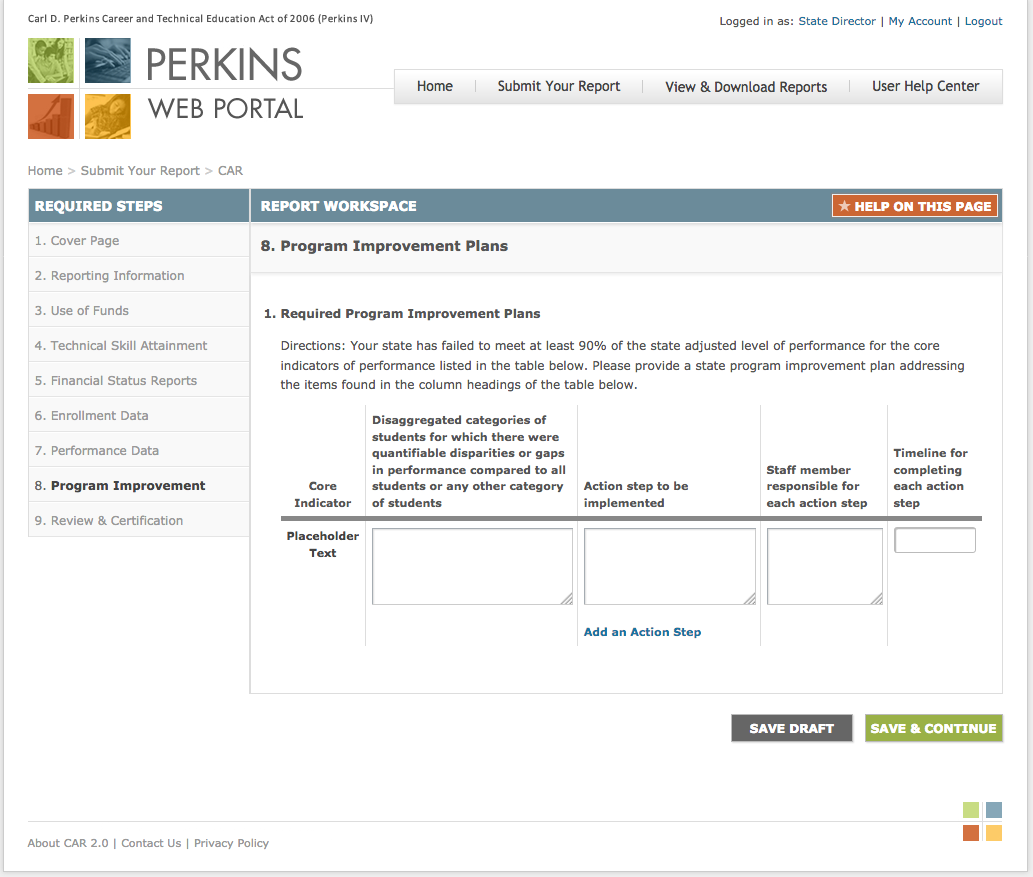 CAR – Step 9. Review & Certification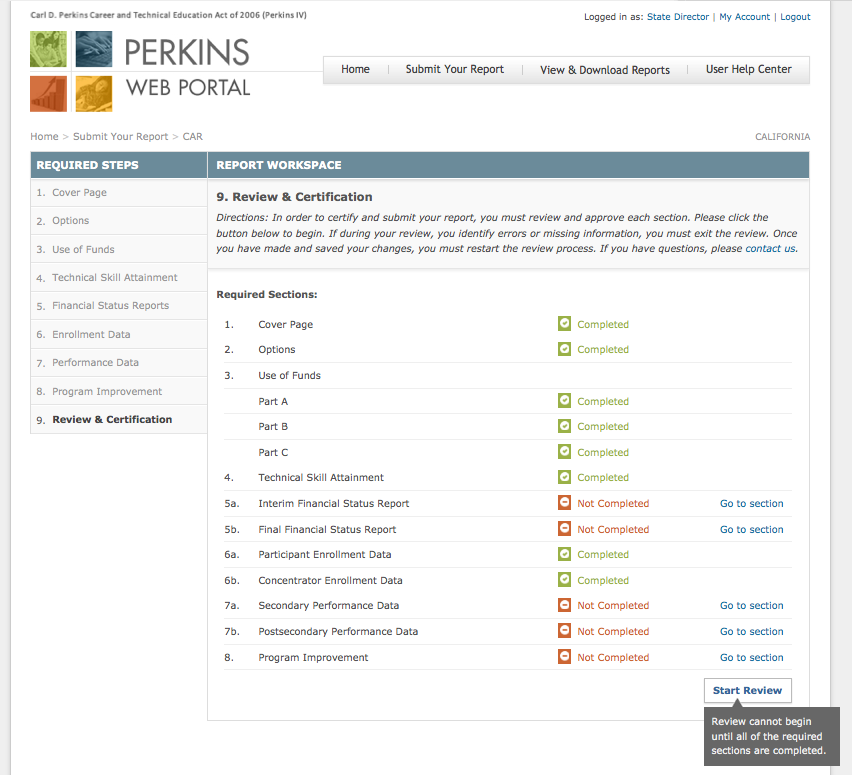 CAR – Step 9. Review & Certification (Continued)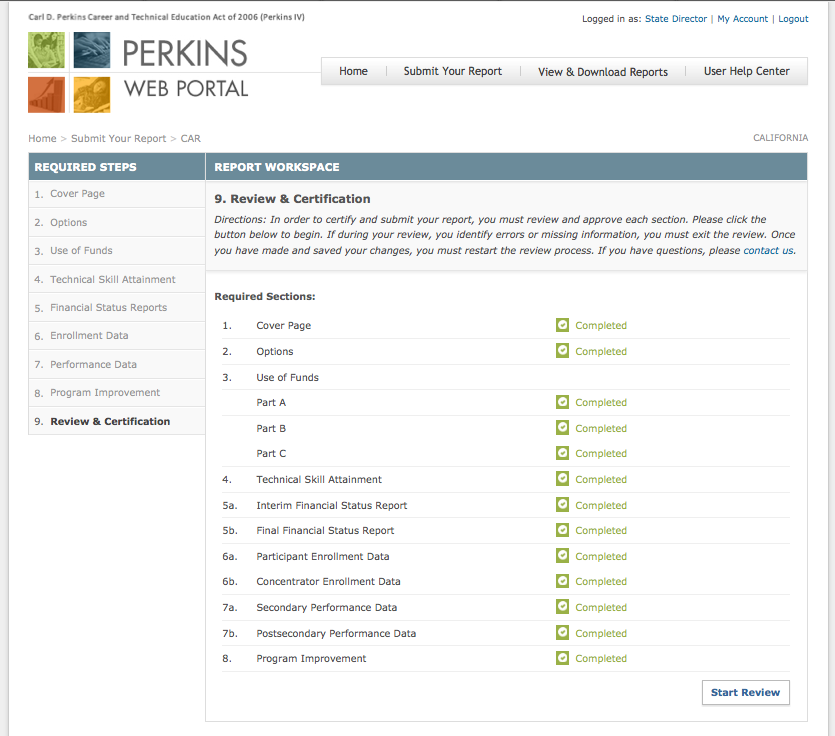 CAR – Step 9. Review & Certification (Continued)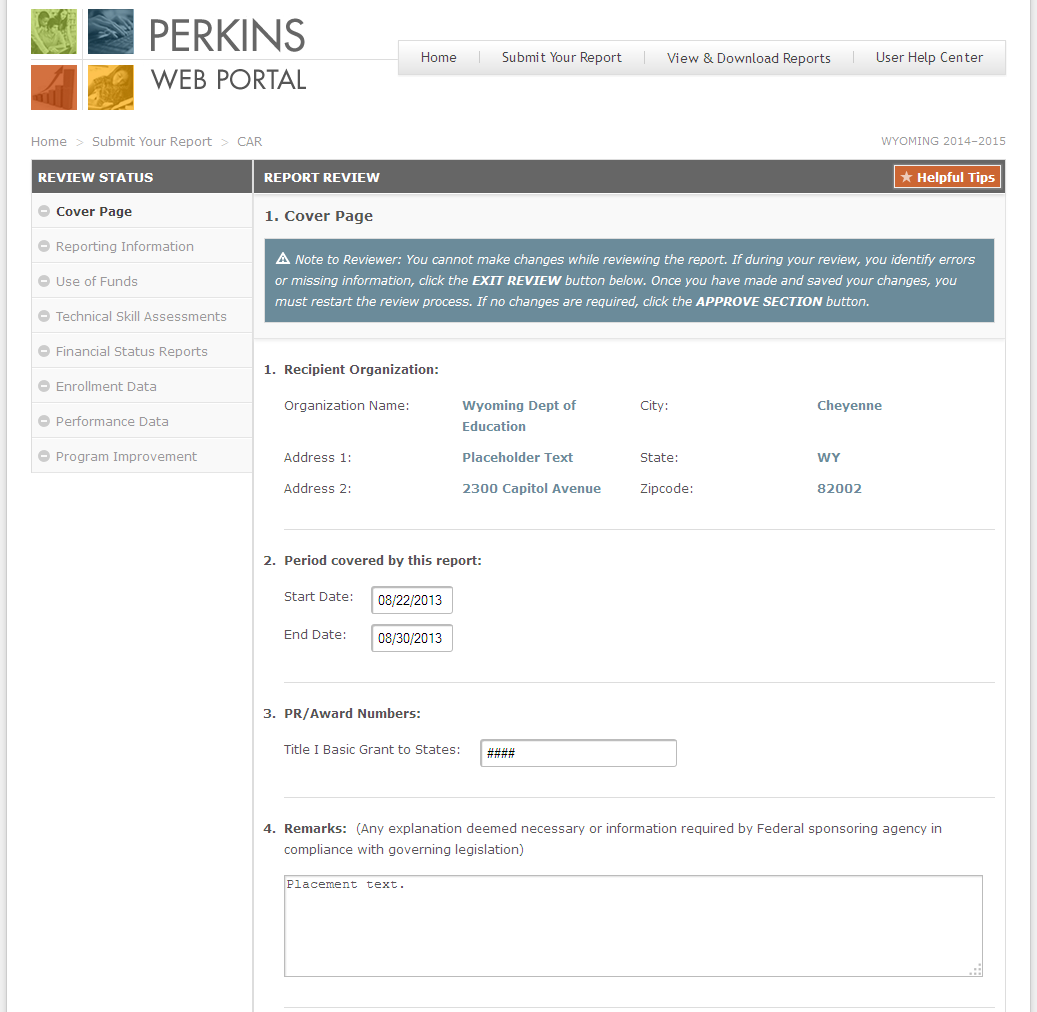 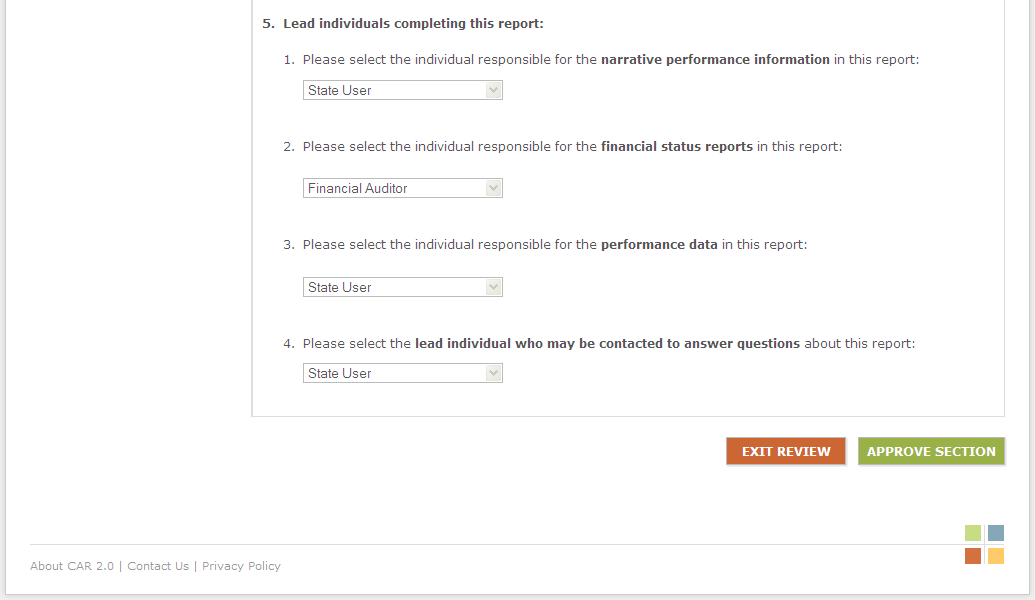 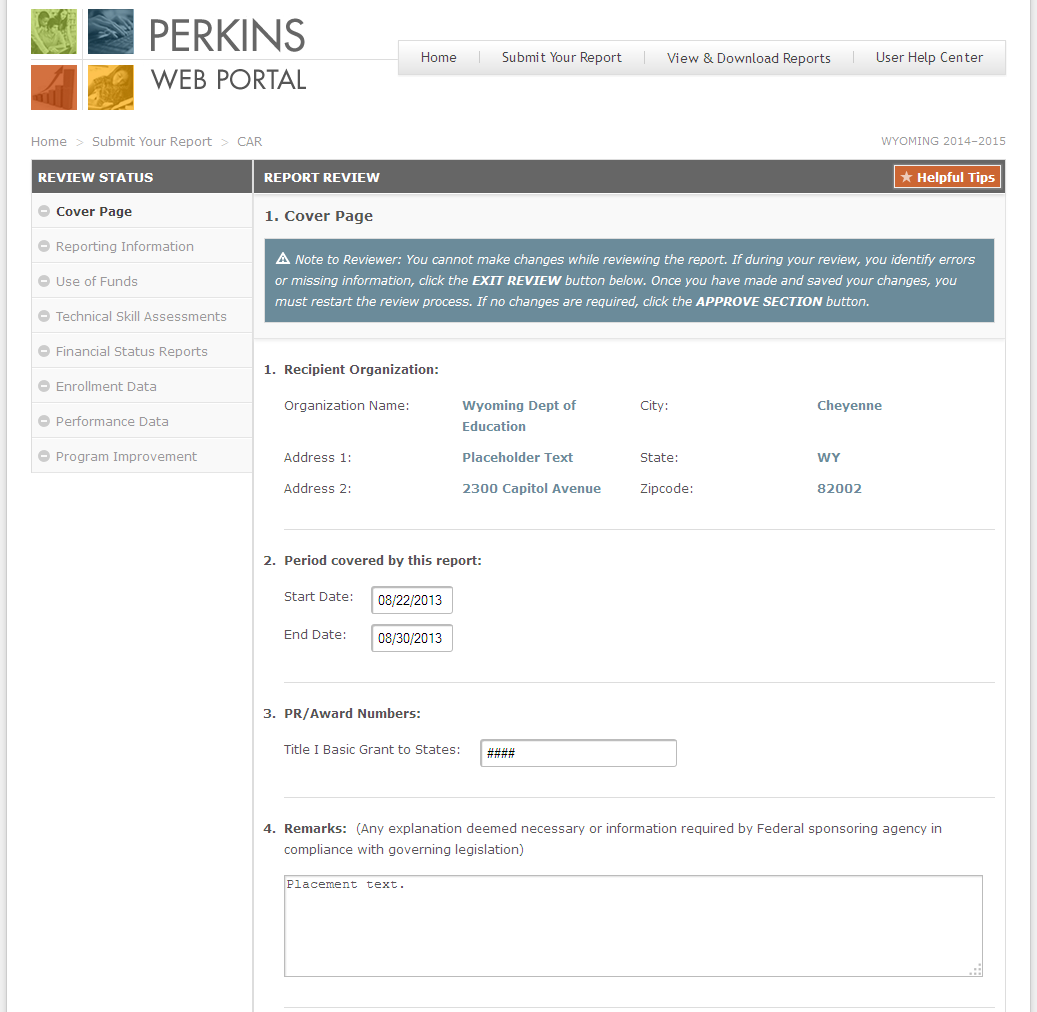 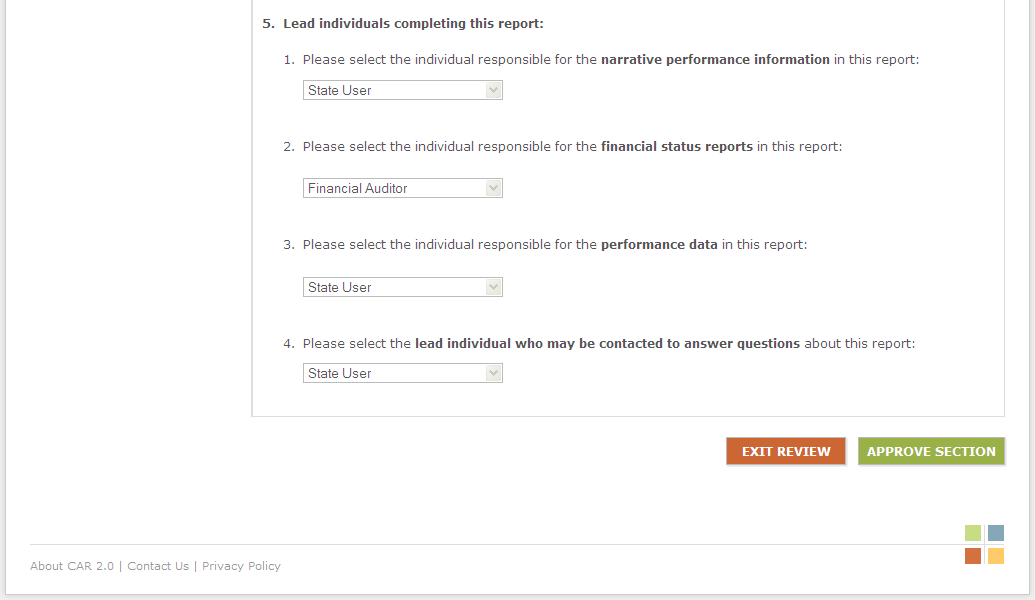 CAR – Step 9. Review & Certification (Continued)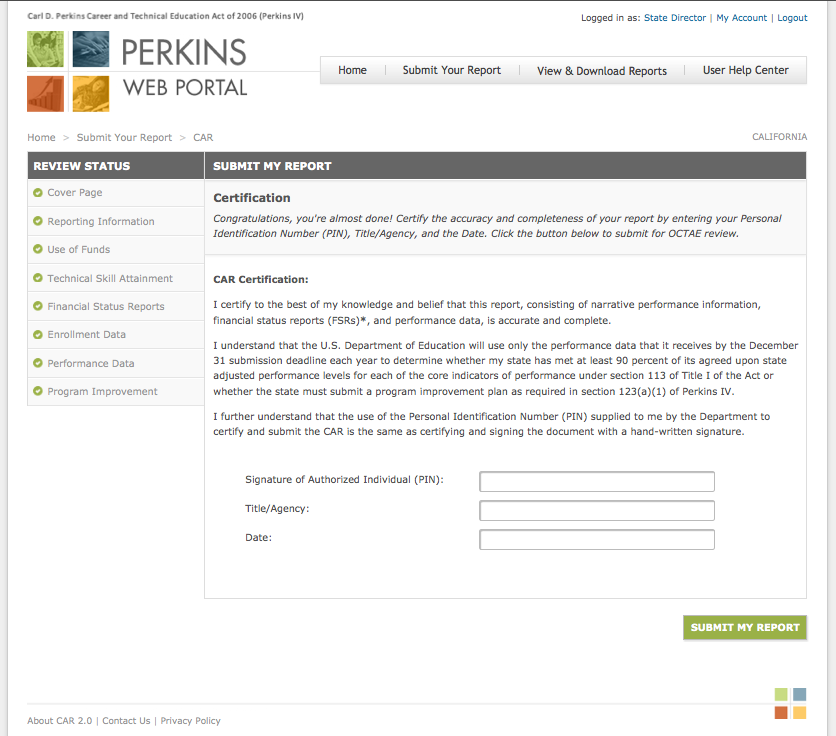 Activate Your Account and Create a Password4Log in to the Perkins Web Portal5Navigating the Perkins Web Portal6Submit Your Report7Report Workspace8Consolidated Annual Report (CAR) Steps:Consolidated Annual Report (CAR) Steps:            Step 1. Cover Page9-10            Step 2. Reporting Information11            Step 3. Use of Funds12            Step 4. Technical Skill Attainment  (Not required)13            Step 5a. Interim Financial Status Report14-17            Step 5b. Final Financial Status Report18-21            Step 6. Enrollment Data22            Step 6a. Enrollment Data for CTE Participants23-25            Step 6b. Enrollment Data for CTE Concentrators26            Step 7. Performance Data27-30            Step 8. Program Improvement Plans31            Step 9. Review & Certification32-35